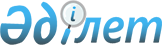 Об утверждении Инструкции по бухгалтерскому учету в загранучреждениях Министерства иностранных дел Республики Казахстан
					
			Утративший силу
			
			
		
					Приказ Министра иностранных дел Республики Казахстан от 20 июля 1999 года № 27. Зарегистрирован в Министерстве юстиции Республики Казахстан 20.08.99 г. за № 868. Утратил силу приказом Министра иностранных дел Республики Казахстан от 27 апреля 2012 года № 08-1-1-1/146

      Сноска. Утратил силу приказом Министра иностранных дел РК от 27.04.2012 № 08-1-1-1/146.      В соответствии с пунктом 12 подпунктом 7 P991578_ Положения о Министерстве иностранных дел Республики Казахстан приказываю: 

      1. Утвердить прилагаемую Инструкцию по бухгалтерскому учету в загранучреждениях Министерства иностранных дел Республики Казахстан. 



 

      Министр 

                                                    Утверждена                                               приказом Министра                                                иностранных дел                                              Республики Казахстан                                           N 27 от 20 июля 1999 года 



 

                                 Инструкция 

                по бухгалтерскому учету в загранучреждениях 

             Министерства иностранных дел Республики Казахстан 



 

                    Организация бухгалтерского учета 

      1. Ведение бухгалтерского учета исполнения смет расходов по бюджету осуществляется в соответствии с настоящей Инструкцией и отдельными указаниями Министерства иностранных дел Республики Казахстан. 

      2. Бухгалтерский учет исполнения смет расходов отражается по мемориально-ордерной форме бухгалтерского учета в соответствии с настоящей Инструкцией. 

      3. Загранучреждения расходы производят по кодам бюджетной классификации (программа, подпрограмма, специфика), предусмотренных сметами. 

      4. Бухгалтерская служба в загранучреждениях в своей работе руководствуется Указом Президента Республики Казахстан, имеющим силу Закона, "О бухгалтерском учете" от 26 декабря 1995 года N 2732, положениями об управлениях (отделах) бухгалтерского учета и отчетности (бухгалтерских служб), утвержденными в установленном порядке, и другими нормативно- правовыми актами Республики Казахстан. 

      5. Основными задачами бухгалтерского учета и контроля в загранучреждениях МИД Республики Казахстан являются: 

      - осуществление сплошного документально обоснованного учета денежных средств и материально-имущественных ценностей учреждений и их источников, а также своевременное отражение в бухгалтерском учете операций, связанных с их движением; 

      - систематический контроль за финансово-хозяйственной деятельностью учреждений, за ходом исполнения утвержденных смет по содержанию учреждений и состоянием расчетов, а также за правильным, рациональным и экономным использованием материальных, трудовых и финансовых ресурсов в соответствии с их целевым назначением, строго соблюдая при этом финансово- бюджетную дисциплину; 

      - обеспечение сохранности материально-имущественных и денежных ценностей, как средств государственной собственности; 

      - составление достоверной бухгалтерской отчетности на основе первичных денежных документов и бухгалтерских записей, представление ее в установленные сроки в Департамент по обеспечению деятельности центрального аппарата и загранучреждений (ДОДЦАЗУ) МИД Республики Казахстан. 

      6. Ответственность за организацию бухгалтерского учета несет руководитель загранучреждения. 

      Руководитель обязан создать необходимые условия для правильного ведения бухгалтерского учета, обеспечить неукоснительное выполнение всеми подразделениями и службами, работниками учреждения, имеющие отношения к учету, требований бухгалтера в части порядка оформления и представления для учета документов и сведений. 

      7. В обязанности бухгалтерских служб загранучреждений входит: 

      - ведение бухгалтерского учета в соответствии с правилами, изложенными в данной Инструкции, и отдельными указаниями "Центра"; 

      - проверка документов в отношении правильности их оформления и законности совершаемых операций; 

      - соблюдение установленных правил и сроков проведения инвентаризаций денежных средств, материальных ценностей, активов, расчетов и платежных обязательств; 

      - осуществление экономического анализа финансово-хозяйственной деятельности учреждений в целях выявления внутрихозяйственных резервов, предупреждения потерь и непроизводительных расходов; 

      - активное участие в подготовке мероприятий, предупреждающих образование недостач и незаконное расходование денежных средств и материальных ценностей, нарушение финансового и хозяйственного законодательства, в случае обнаружения незаконных действий должностных лиц бухгалтер докладывает об этом руководителю учреждения для принятия мер; 

      - проведение инструктажа материально-ответственных лиц в учреждении по вопросам учета и сохранности ценностей, находящихся на их ответственном хранении; 

      - составление обоснованных проектов сметы расходов и планов доходов загранучреждения и представление их вышестоящим учреждениям в установленные сроки; 

      - обеспечение подведомственных учреждений средствами в соответствии с утвержденными им сметами, проверки организации бухгалтерского учета и отчетности в этих учреждениях и инструктажа работников по вопросам бухгалтерского учета, контроля, отчетности и экономического анализа; 

      - проведение в установленном порядке документальных ревизий и обследований финансово-хозяйственной деятельности подведомственных учреждений и подготовка предложений по устранению недостатков и улучшения их работы; 

      - оформление материалов по недостачам и хищениям денежных средств и материальных ценностей, по автомобильным авариям и передача их по назначению в установленном порядке; 

      - обеспечение сохранности бухгалтерских документов, оформление и направление их в ДОДЦАЗУ МИД Республики Казахстан на хранение в установленном порядке; 

      - компьютеризация учетно-вычислительных работ; 

      - своевременное проведение расчетов, возникающих в процессе исполнения смет с организациями и отдельными лицами; 

      - систематизированный учет положений, инструкций, методических указаний по вопросам учета и отчетности, других нормативных документов, относящихся к компетенции бухгалтерских служб. 

      8. В настоящей Инструкции термин "бухгалтер" будет в дальнейшем иметь значение: главный бухгалтер, старший бухгалтер, бухгалтер, бухгалтер- завканцелярией или другое лицо, выполняющее обязанности счетного работника и являющегося ответственным за бухгалтерский учет и отчетность в учреждении МИД Республики Казахстан за границей; термин "загранучреждение" означает посольство Республики Казахстан, представительство Республики Казахстан, генеральное консульство Республики Казахстан или любое учреждение МИД Республики Казахстан за границей, представляющее бухгалтерскую отчетность непосредственно в ДОДЦАЗУ МИД Республики Казахстан. 

      На должность бухгалтера назначаются лица, имеющие высшее специальное образование. В необходимых случаях по решению Центра на должность бухгалтера может быть назначено лицо, не имеющее высшее специальное образование, при наличии у него стажа работы по данной специальности не менее трех лет. 

      При назначении и освобождении бухгалтера производится ревизия финансово-хозяйственной деятельности загранучреждения. Прием-передача дел оформляется соответствующим актом. 

      9. В соответствии с законодательными актами Республики Казахстан органы и должностные лица, имеющие доступ к документам, данным бухгалтерского учета и отчетности загранучреждения, несут ответственность за разглашение сведений, составляющих коммерческую тайну. 

      10. Распорядителем лимитов учреждения является руководитель учреждения, который пользуется правом первой подписи документов, служащих основанием для выдачи денежных средств, материальных ценностей, а также кредитных и расчетных обязательств. Право первой подписи может быть с разрешения Центра предоставлено также советнику-посланнику или одному из советников, о чем по загранучреждению издается приказ. 

      Бухгалтер учреждения является распорядителем лимитов с правом второй подписи. На случай его болезни или выезда в отпуск право второй подписи может быть предоставлено другому работнику бухгалтерии, о чем по загранучреждению издается приказ. 

      11. Руководитель учреждения обеспечивает создание учетной системы и организацию бухгалтерского учета. 

      В загранучреждениях, не имеющих бухгалтерскую службу, бухгалтерский учет и отчетность может осуществляться соответствующим специалистом, назначенным письменным распоряжением МИД Республики Казахстан. 

      12. Бухгалтера загранучреждений в своей работе руководствуются Положением о главных бухгалтерах, в котором определены права и обязанности лиц, ответственных за бухгалтерский учет. 

      13. Назначение, увольнение и перемещение материально-ответственных лиц производится с согласия главного бухгалтера. 

      14. Бухгалтеру запрещается принимать к исполнению и оформлению документы по операциям, которые противоречат законодательству и установленному порядку приемки, хранения и расходования денежных средств, материальных и других ценностей. В случае получения от руководителя учреждения указания совершить такое действие бухгалтер, не приводя его в исполнение, в письменной форме обращает внимание руководителя на незаконность данного им распоряжения. При получении от руководителя повторного письменного распоряжения бухгалтер исполняет его. Всю полноту ответственности в этом случае несет руководитель учреждения, который обязан о принятом им решении проинформировать руководство МИД Республики Казахстан. 

      15. Основанием для отражения записей в учете служат оформленные надлежащим образом бухгалтерские документы, имеющие юридическую силу в хозяйственных спорах. Документы должны составляться своевременно в момент совершения операций, содержать достоверные данные и иметь следующие обязательные реквизиты: название документа (приходный ордер, расходный ордер, требование-накладная, счет, счет-фактура, ведомость на выплату зарплаты, ведомость возмещения расходов по коммунальным услугам, акт и т.д.), наименование и адрес учреждения, организации, фирмы, составившей документ (счет, счет-фактура и т.д.), указание сторон, участвовавших в совершении хозяйственной операции, оформленной данным документом, дату составления документа, содержание финансово- хозяйственной операции и ее основание, измерители операции (в количественном и стоимостном выражении), подписи лиц, ответственных за операции. В зависимости от финансово-хозяйственной операции на документах могут иметься и другие реквизиты. 

      На документах, удостоверяющих приобретение материальных ценностей, должна быть расписка материально-ответственного лица в получении этих ценностей, а на документах за выполненные работы или оказанные услуги - подтверждение о принятии работ или оказанных услуг соответствующими лицами. 

      Записи в документах могут производиться чернилами, шариковой ручкой, при помощи пишущей машинки или компьютера. Все денежные документы, составленные на иностранном языке, должны иметь краткий перевод на казахский или русский язык, заверенный подписью переводчика, но не лицом, производившим операцию. 

      Всякого рода исправление ошибок в сумме или тексте документа производятся чернилами путем зачеркивания неправильного текста или суммы и надписания над зачеркнутым правильного текста или суммы. Зачеркивание производится тонкой чертой так, чтобы можно было прочитать зачеркнутое. Всякое исправление ошибок в документе должно быть оговорено и подтверждено подписями лиц, подписавших документ. 

      В кассовых и банковских документах исправления и подчистки не допускаются. 

      Никакие подчистки и не оговоренные в установленном порядке исправления в документах не допускаются. Такие документы считаются недействительными и к учету не принимаются. 

      16. Поступающие в бухгалтерскую службу документы подвергаются тщательной проверке как по форме (наличие всех необходимых реквизитов и подписей), так и по содержанию (законность операций, правильность арифметических подсчетов, соответствие расходов утвержденной смете и т.д.), после чего принимаются к учету. За достоверность содержащихся в документах данных, а также за правильное составление документов несут ответственность должностные лица, подписавшие этот документ. Документы проверяются и подписываются бухгалтером. Расходные документы утверждаются (подписываются) распорядителем лимитов. Обязательному утверждению распорядителем лимитов подлежат расходы, оформляемые актом, а также расходы сверх установленных норм, например, за проживание в гостинице и в том случае, когда такие оправдательные документы приложены к авансовым отчетам и отчетам по служебным командировкам. 

      Все денежные документы (ведомости на выдачу заработной платы, авансовые отчеты, счета и др.) и приложения к ним независимо от формы оплаты подлежат обязательному гашению штампом или надписью от руки "получено" или "оплачено" с указанием даты и подписываются счетным работником или кассиром. 

      17. В загранучреждениях, не имеющих в штате кассира, обязанности кассира могут исполняться бухгалтером или другим работником по письменному распоряжению руководителя загранучреждения. С кассиром или лицом, его заменяющим, заключается договор о его полной индивидуальной материальной ответственности ф. N 321-з/у (Приложение 1). 

      18. При смене материально-ответственного лица производится инвентаризация материальных ценностей на его ответственном хранении, о чем составляется приемо-сдаточный акт. Акт утверждается руководителем учреждения. 

      19. Материально-ответственные лица представляют первичные документы по приходу и расходу материальных ценностей при реестре сдачи документов ф. N 442-з/у (Приложение 2) (заполняется отдельно по приходным и расходным документам), составляемых в двух экземплярах. После проведенной в присутствии материально-ответственного лица проверки правильности оформления представленных первичных документов один экземпляр реестра с подписью бухгалтера возвращается материально-ответственному лицу, второй экземпляр подшивается в дела бухгалтерии. 

      20. Проверенные и принятые к учету документы систематизируются по датам совершения операций (в хронологическом порядке) и оформляются мемориальными ордерами, которым присваиваются следующие постоянные номера: 

      - мемориальный ордер N 1 - накопительная ведомость по кассовым операциям ф. N 381-з/у;(Приложение 3) 

      - мемориальный ордер N 2 - накопительная ведомость по движению средств на текущих банковских счетах ф. N 381-з/у;(Приложение 4) 

      - мемориальный ордер N 3 - по движению средств на специальных счетах ф. N 381-з/у; (Приложение 5) 

      - мемориальный ордер N 5 - свод расчетных ведомостей по заработной плате ф. N 405-з/у;(Приложение 6) 

      - мемориальный ордер N 6 - накопительная ведомость по расчетам с организациями ф. N 408-з/у;(Приложение 7) 

      - мемориальный ордер N 8 - накопительная ведомость по расчетам с подотчетными лицами ф. N 386-з/у;(Приложение 8) 

      - мемориальный ордер N 9 - накопительная ведомость по выбытию и перемещению активов ф. N 438-з/у;(Приложение 9) 

      - мемориальный ордер N 10 - накопительная ведомость по выбытию и перемещению малоценных и быстроизнашивающихся предметов ф. N 438- з/у;(Приложение 10) 

      - мемориальный ордер N 11 - свод накопительных ведомостей по приходу продуктов питания ф. N 398-з/у;(Приложение 11) 

      - мемориальный ордер N 12 - свод накопительных ведомостей по расходу продуктов питания ф. N 411-з/у;(Приложение 12) 

      - мемориальный ордер N 13 - накопительная ведомость по расходу материалов ф. N 396-з/у;(Приложение 13) 

      По остальным операциям и по операциям "Сторно" составляются отдельные мемориальные ордера (Форма N 274-з/у; приложение 14), которые номеруются начиная с 14 за каждый месяц в отдельности. 

      21. Мемориальные ордера подписываются бухгалтером и исполнителем. 

      22. Корреспонденция счетов в мемориальном ордере записывается в зависимости от характера операции по дебету одного счета и кредиту другого счета или дебету одного счета и кредиту нескольких счетов или наоборот по кредиту одного счета и дебету нескольких счетов. 

      23. Мемориальные ордера составляются на основании первичных документов и регистрируются в книге "Журнал-главная", ф. N 308-з/у (Приложение 15). 

      24. Мемориальные ордера финансово-хозяйственных операций, произведенных в свободно конвертируемой валюте, в долларах США и национальной денежной единице страны пребывания следует вести отдельно. 

      25. Книга "Журнал-главная" открывается записями сумм остатков на начало года в соответствии с заключительным балансом за истекший год. Записи в ней производятся по мере составления мемориальных ордеров не позднее следующего дня. Сумма мемориального ордера записывается сначала в графу "Оборот по мемориальному ордеру", затем в дебет и кредит соответствующих субсчетов. Сумма оборотов за месяц по всем субсчетам как по дебету, так и по кредиту должна быть равна итогу графы "Оборот по мемориальному ордеру". Подсчет оборотов ведется по каждой странице в отдельности нарастающим итогом с начала месяца. Второй строкой после оборотов за месяц переносятся переведенные обороты в местной валюте на доллары США. Затем после оборотов за месяц выводится остаток на начало следующего месяца по каждому счету. При этом остаток по субсчету N 160, 178 дается в развернутом виде, т.е. по дебету и кредиту. 

      26. Аналитический учет должен вестись на карточках или книгах в национальной и свободно конвертируемой валютах. Записи в регистрах бухгалтерского учета производятся с первичных документов не позднее следующего дня после их получения. По окончании каждого месяца в регистрах аналитического учета подсчитываются итоги оборотов и выводятся остатки по субсчетам. 

      27. В каждой бухгалтерской книге до начала записей в ней нумеруются все страницы (листы). На последней странице за подписью бухгалтера делается надпись: "В настоящей книге всего пронумеровано ___ страниц (листов)". 

      Кассовая книга ф. N КО-4-з/у (Приложение 16) кроме того, должна быть прошнурована и опечатана сургучной печатью, а количество листов заверено подписями руководителя загранучреждения и бухгалтера. На каждой бухгалтерской книге надписывается наименование загранучреждения и дата открытия книги. В книге должно быть оглавление открытых в ней субсчетов. При переносе записей на другую страницу книги в оглавлении по данному субсчету делается отметка о переносе записи с указанием номеров новых страниц. Книги бухгалтерского учета при наличии в ней свободных листов по истечении года могут быть использованы для записей операций следующего года. 

      28. Исправление ошибок, обнаруженных в записях бухгалтерского учета за текущий год, производится в следующем порядке: 

      - обнаруженная ошибка за данный отчетный период до момента представления бухгалтерского баланса, не требующая изменения данных мемориального ордера, исправляется путем зачеркивания тонкой чертой неправильных сумм и текста так, чтобы можно было прочитать зачеркнутое и надписывается над зачеркнутым исправленный текст и сумма. Одновременно, здесь же на полях против соответствующей строки за подписью главного бухгалтера делается оговорка "Исправлено"; 

      - обнаруженная ошибочная запись до момента представления бухгалтерского баланса, вызванная ошибкой в мемориальном ордере, в зависимости от ее характера, исправляется дополнительным мемориальным ордером или по способу "Красное сторно"; точно также исправляются во всех случаях, когда они обнаружены в записях бухгалтерского учета за тот отчетный период, за который баланс уже представлен. Дополнительные бухгалтерские записи по исправлению ошибок, а также исправления способом "Красное сторно" оформляются мемориальными ордерами, в которых, помимо обычных реквизитов, делается ссылка на номер и дату мемориального ордера, исправляемого данным мемориальным ордером. 

      29. Для контроля за правильностью бухгалтерских записей по счетам синтетического и аналитического учета составляются оборотные ведомости по каждой группе аналитических счетов, объединяемых соответствующим синтетическим счетом. Итоги оборотов и остатки по каждому аналитическому счету оборотных ведомостей сверяются ежемесячно с итогами оборотов и остатками этих счетов книги "Журнал-главная". 

      30. В новом отчетном году в бухгалтерских регистрах по синтетическим и аналитическим счетам записываются суммы остатков на начало года в полном соответствии с заключительным балансом и учетными регистрами за истекший год. 

      Если вышестоящей организацией при утверждении финансовым органом при приемке годового отчета сделаны исправления в заключительном балансе, то на основании соответствующего письменного распоряжения эти исправления вносятся как в регистры прошлого финансового года (путем исправления бухгалтерской записи), так и в регистры текущего года (путем изменения входящих остатков). 

      31. По истечении каждого отчетного месяца все мемориальные ордера вместе с относящимися к ним документами должны быть подобраны в порядке последовательности их номеров и сброшюрованы. При незначительном количестве документов брошюровку можно производить за три месяца в одну папку. На обложке надписываются: наименование загранучреждения, название папки (дела), отчетный период - год и месяц; начальный и последний номера мемориальных ордеров; количество листов в деле. 

      32. В загранучреждениях бухгалтерские документы хранятся в специальных помещениях, сейфах под ответственностью бухгалтера или назначенного им лица. 

      Точно так же хранятся материалы инвентаризаций, оборотные ведомости, бухгалтерские отчеты со всеми приложениями, бухгалтерские регистры за прошлые годы. 

      33. Для сохранности первичных документов, учетных регистров, бухгалтерских отчетов и балансов, после их проверки ревизией, направляются в установленном порядке в Архив МИД Республики Казахстан. 

      Описи, удостоверяющие сдачу дел в Архив МИД Республики Казахстан, хранятся постоянно в бухгалтерии загранучреждения. 

      34. Изъятие первичных документов, учетных регистров, бухгалтерских отчетов и балансов государственных учреждений могут производиться только органами дознания, предварительного следствия, прокуратуры, судами и органами налоговой службы на основании постановления этих органов в соответствии с налоговым и уголовно-процессуальным законодательством Республики Казахстан. 

      С разрешения и в присутствии представителей органов, производящих изъятие, соответствующие должностные лица государственного учреждения могут снять копии с изымаемых документов с указанием основной даты их изъятия. 

      Если изымаются недооформленные тома документов (не подшитые, не пронумерованные и т.д.), то с разрешения и в присутствии представителей органов, производящих изъятие, соответствующие должностные лица государственного учреждения могут дооформить эти тома (сделать опись, пронумеровать листы, прошнуровать, опечатать, заверить своей подписью,печатью).     35. Пропажу или утрату по тем или иным причинам бухгалтерскихрегистров и т.п. руководитель загранучреждения обязательно оформляетсоответствующим актом и письменно сообщает об этом в ВФО МИД РеспубликиКазахстан.     36. Обеспечение загранучреждений инструкциями, регистрами и бланкамидля ведения бухгалтерского учета и составления отчетности осуществляетсяДОДЦАЗУ МИД Республики Казахстан по их заявкам.                             План счетов               бухгалтерского учета исполнения сметы                  расходов для загранучреждений       37. Для текущего бухгалтерского учета операций исполнения смет расходов в загранучреждениях МИД Республики Казахстан применяется следующий план счетов.--------------------------------------------------------------------------    Наименование        !   Номера  !     Наименование        !  Номера      счетов            !   счетов  !       субсчетов         ! субсчетов---------------------------------------------------------------------------                           Раздел 1. Активы ---------------------------------------------------------------------------      Активы            !   01      ! Здания                  !  010                        !           ! Сооружения              !  011                        !           ! Передаточные устройства !  012                        !           ! Машины и оборудование   !  013                        !           ! Нематериальные активы   !  014                        !           ! Транспортные средства   !  015                        !           ! Инструменты,            !  016                        !           ! производственный        !                        !           ! (включая принадлежности)!                        !           !и хозяйственный инвентарь!---------------------------------------------------------------------------                        !           ! Библиотечный фонд       !  018                        !           ! Прочие активы           !  019---------------------------------------------------------------------------                         Раздел 2. Материальные запасы---------------------------------------------------------------------------Оборудование,                04      Оборудование к установке    040строительные материалы иматериалы     для научных исследований             Строительные материалы      041                                     для капитального                                     строительстваМатериалы и продукты         06      Продукты питания            061питания                                          Медикаменты и               062                                     перевязочные средства                                     Хозяйственные материалы     063                                     и канцелярские                                     принадлежности                                     Топливо, горючее и          064                                     смазочные материалы                                     Материалы в пути            068                                     Запасные части к машинам    069                                     и оборудованию---------------------------------------------------------------------------               Раздел 3. Малоценные и быстроизнашивающиеся                             предметы---------------------------------------------------------------------------  Малоценные и          !  07       ! Малоценные и            !  070  быстроизнашивающиеся  !           ! быстроизнашивающиеся    !    предметы              !           ! предметы на складе      !---------------------------------------------------------------------------                                      Малоценные и               071                                      быстроизнашивающиеся                                      предметы в эксплуатации 

                                      Белье, постельные          072                                      принадлежности, одежда                                      и обувь на складе

                                      Белье, постельные          073                                      принадлежности, одежда                                      и обувь в эксплуатации---------------------------------------------------------------------------                       Раздел 4. Денежные средства---------------------------------------------------------------------------Открытые лимиты по     !  09       ! Открытые лимиты в пути   ! 091бюджету                !           !                          !  ---------------------------------------------------------------------------                                      Лимиты отозванных          095                                      (взысканных) средств                                      нецелевого использованияСпециальные и валютные     11        Специальный счет по        113счета                                внешним займам                                      Расчетный счет             115Касса                      12        Касса                      120---------------------------------------------------------------------------               Раздел 5. Внутриведомственные расчеты по                           финансированию--------------------------------------------------------------------------  Внутриведомственные   !   14      !Расчеты по финансированию ! 140  расчеты по            !           !из бюджета на расходы     !  финансированию        !           !организации и другие      !                        !           !мероприятия               !   --------------------------------------------------------------------------                         Раздел 6. Расчеты                        --------------------------------------------------------------------------Расчеты с поставщиками, !    15     ! Расчеты с поставщиками   !  150подрядчиками и          !           ! и подрядчиками           !заказчиками за          !           !                          !выполненные работы и    !           !                          !оказанные услуги        !           !                          !           ---------------------------------------------------------------------------                                      Расчеты по обязательствам   151                                      за счет внешних займов---------------------------------------------------------------------------Расчеты с подотчетными !  16       ! Расчеты с подотчетными   !  160лицами                 !           ! лицами                   !---------------------------------------------------------------------------Расчеты с разными      !  17       ! Расчеты по недостачам    !  170дебиторами и кредито-  !           !                          !рами                   !           !                          !---------------------------------------------------------------------------                                      Расчеты по платежам      !  173                                      в бюджет                 !                                        Расчеты по средствам,    !  176                                      полученным на расходы    !                                      по поручениям            !---------------------------------------------------------------------------                                      Расчеты с депонентами    !  177---------------------------------------------------------------------------                                      Расчеты с прочими        !  178                                      дебиторами и кредиторами !---------------------------------------------------------------------------Расчеты с рабочими и      !  18       Расчеты с рабочими          180 служащими и стипендиатами !           и служащими           ---------------------------------------------------------------------------                             Раздел 7. Расходы---------------------------------------------------------------------------Расходы по бюджету        !  20       Расходы по бюджету          200                                      на содержание организации                                      и другие мероприятия--------------------------------------------------------------------------                                      Расходы по бюджету на       203                                           капитальные вложения--------------------------------------------------------------------------                                      Расходы по проектам,        204                                      финансируемым за счет                                      внешних займов---------------------------------------------------------------------------Прочие расходы        21              Расходы за счет             215                                      прочих фондов---------------------------------------------------------------------------                    Раздел 7.1. Финансирование---------------------------------------------------------------------------Финансирование        23              Финансирование проектов     239                                      из средств внешних займов---------------------------------------------------------------------------                           Раздел 8. Фонды---------------------------------------------------------------------------Фонды и средства      24              Кредиты банка               248 целевого назначенияФонд в активах        25              Фонд в активах              250Фонд в малоценных и   26              Фонд в малоценных           260быстроизнашивающихся                  и быстроизнашивающихсяпредметах                             предметахФонды финансовых      27              Прочие фонды                272средств     ---------------------------------------------------------------------------                         Забалансовые счета---------------------------------------------------------------------------Арендованные активы    01---------------------------------------------------------------------------Товаро-материальные    02ценности, принятые наответственное хранение---------------------------------------------------------------------------Предметы подарочного   03фонда---------------------------------------------------------------------------Драгоценности,         03аполученные от иностранных организацийи лиц---------------------------------------------------------------------------Бланки строгой         04отчетности---------------------------------------------------------------------------Списанная задолженность05неплатежеспособныхдебиторов---------------------------------------------------------------------------                                      Представительские        13а                                            продукты---------------------------------------------------------------------------                                      Хозяйственные материалы  13б                                      и медикаменты---------------------------------------------------------------------------                                      Запасные части           13в---------------------------------------------------------------------------                                      Канцпринадлежности       13г---------------------------------------------------------------------------Материально-     14имущественные     ценности, отгруженныеиз РеспубликиКазахстан и находящиеся в пути--------------------------------------------------------------------------                 Учет операций по исполнению смет расходов                          по бюджету.                       Раздел 1. Активы  

       38. В этом разделе учитывается наличие и движение всех принадлежащих государственному учреждению активов, в том числе и сданных в аренду. 

      Бухгалтерский учет активов должен обеспечить правильное документальное оформление и своевременное отражение в учетных формах поступления активов, их перемещения внутри загранучреждения, выбытия или ликвидации их за ветхостью, а также контроль за сохранностью и правильным использованием каждого объекта (предмета, комплекта). 

      К активам относятся: здания, сооружения, передаточные устройства, машины и оборудование, транспортные средства, инструмент, производственный и хозяйственный инвентарь (бытовая техника), мебель, ковровые изделия, библиотечный фонд, прочие активы. 

      Не относятся к активам и учитываются в составе малоценных и быстроизнашивающихся предметов: 

      а) предметы, служащие менее одного года, независимо от их стоимости; 

      б) предметы труда стоимостью до 40-кратного расчетного показателя за единицу по цене приобретения независимо от срока их службы, за исключением библиотечных фондов, музейных ценностей (кроме экспонатов, которые учитываются в установленном порядке), документаций по типовому проектированию и других средств труда, которые независимо от их стоимости относятся к активам по сроку эксплуатации, натурально-вещественному составув зависимости от целей использования и выполняемых функций;     в) специальная одежда и обувь, постельные принадлежности независимоот стоимости и срока службы.     39. Для учета активов предназначается счет N 010 "Активы", которыйделится на следующие субсчета:     N 010 "Здания";     N 011 "Сооружения";     N 012 "Передаточные устройства";     N 013 "Машины и оборудования";     N 014 "Нематериальные активы";     N 015 "Транспортные средства";     N 016 "Инструменты, производственный (включая принадлежности) и хозяйственный инвентарь";     N 018 "Библиотечный фонд";     N 019 "Прочие активы".     40. На субсчете N 010 учитываются с выделением на отдельные группы:     1) здания служебные и производственно-хозяйственного назначения;     2) здания, полностью или преимущественно предназначенные под жилье. 

       41. На субсчете N 011 "Сооружения" учитываются: водокачки, стадионы, бассейны, дороги, мосты, ограждения, памятники и др. 

      42. На субсчете N 012 "Передаточные устройства" учитываются: линии электропередач, трансмиссии и трубопроводы со всеми промежуточными устройствами, необходимыми для трансформации (преобразования) и передачи энергии и для перемещения по трубопроводам жидких и газообразных веществ до потребителя. 

      Примечание: здания электростанций, насосных и других станций учитываются на субсчете N 010, а находящееся в них оборудование на субсчете N 013. 

      43. На субсчете N 013 "Машины и оборудования" учитываются: генераторы(электростанции), медицинское оборудование, компьютерное оборудование (персональные компьютеры, калькуляторы, лазерные, матричные, цветные принтеры, сканеры и др.), офисные оборудования (копировальные машины, факс-машины, машины для уничтожения документов и пр.), киноаппаратура, музыкальные инструменты, телевизоры, радиоаппаратура, оборудование АТС (телефонные станции), швейные и стиральные машины, холодильники, пылесосы и т.п. 

      44. На субсчете N 014 учитываются нематериальные активы - это объекты, которые не имеют материально-вещественной основы, но позволяющие получать доход в течение продолжительного времени. К этому виду активов относятся: приобретенные за плату права пользования землей, водой, полезными ископаемыми и другими природными ресурсами, зданиями, сооружениями, оборудованием; лицензии, права на товарные знаки и торговые марки, а также иные имущественные права. 

      45. На субсчете N 015 "Транспортные средства" учитываются все виды средств передвижения: автомобили грузовые и легковые, автобусы, тракторы, лодки, катера, мотоциклы, мотороллеры, велосипеды, тележки и др., приобретенные за счет средств загранучреждений, полученные из Центра, а также переданные загранучреждению безвозмездно. 

      46. На субсчете N 016 "Инструменты, производственный (включая принадлежности) и хозяйственный инвентарь" учитываются: мебель для служебных и представительских помещений и для жилых квартир, инструменты приспособления, предметы противопожарного назначения, столовый, кухонный и другой хозяйственный инвентарь (вешалки, ковры, пишущие машинки и другие ручные множительные и нумеровальные аппараты, переносные юрты, художественные картины, люстры и др.). 

      47. На субсчете N 018 "Библиотечный фонд" учитываются библиотечные фонды, независимо от стоимости отдельных экземпляров книг. В библиотечный фонд включается: научная, художественная и учебная литература, специальные виды литературы и другие издания. 

      48. На субсчете N 019 "Прочие активы" учитываются выделением на основные группы: 

      1) многолетние насаждения. К многолетним насаждениям относятся многолетние насаждения вне зависимости от их возраста: плодово-ягодные насаждения всех видов (деревья, кустарники), озеленительные декоративные насаждения на территории загранучреждений, во дворах жилых домов, живые изгороди и т.п.; 

      2) приобретение в собственность Республики Казахстан земельного участка; 

      3) музейные ценности (независимо от их стоимости); 

      4) программы на технических носителях, учебные кинофильмы, магнитные диски и ленты, кассеты и др.; 

      5) детские игры, специальные лыжи и др. 

      49. Загранучреждения, имеющие в наличии приборы, инструмент и другие предметы из драгоценных металлов и камней, должны дополнительно учитывать их в установленным законодательством порядке. 

      50. Активы, сданные в аренду, с учета не снимаются, их продолжают учитывать на соответствующих счетах. 

      51. Все активы должны находиться на ответственном хранении у материально-ответственных лиц, назначенных приказом руководителя загранучреждения. Лица, ответственные за хранение активов, должны иметь инвентаризационные описи (инвентарные списки) активов, следить за сохранностью имущества и учитывать все изменения в его составе. 

      Лица, ответственные за хранение активов, ведут аналитический учет активов в инвентарных книгах формы N ОС-13-з/у (Приложение 17). 

      52. При смене материально-ответственных лиц проводится инвентаризация и передача активов и материальных ценностей вновь назначенному материально- ответственному лицу, о чем делается заключительная запись инвентаризационной описи (или составляется приемо-сдаточный акт). Акт утверждается руководителем загранучреждения. 

      53. Приобретение активов производится по согласованию с МИД Республики Казахстан. 

      В загранучреждениях износ по активам не начисляется. 

      54. Активы отражаются в бухгалтерском учете по первоначальной стоимости, т.е. по фактическим затратам их приобретения, изготовления и сооружения. Учтенная на бухгалтерских счетах первоначальная стоимость активов может изменяться лишь при проведении работ по достройке, дооборудованию или реконструкции, увеличивающих первоначальную стоимость объектов. 

      Законченные постройки и сооружения, а также вновь приобретенные средства включаются в состав активов в полной сумме всех фактически произведенных на них затрат. 

      Затраты по капитальному ремонту на увеличение стоимости активов не относятся. 

      55. Книги, учебники и другие издания, включенные в фонд библиотек, учитываются по номинальной цене, включая стоимость первоначального переплета. Затраты на ремонт и реставрацию книг, в том числе и вторичный переплет, на увеличение стоимости книг не относятся и списываются на расходы по смете загранучреждения. 

      56. Бухгалтерский учет активов при поступлении или приобретении оценивается в долларах США по официальному курсу той страны, где находится загранучреждение. Ежеквартально с бухгалтерским отчетом представляются в ДОДЦАЗУ МИД Республики Казахстан описи приобретенного имущества. 

      57. При поступлении имущественных ценностей на сопроводительных документах (счетах, актах приемки, передачи и др.) ставится инвентарный номер и делается надпись: "Указанные в настоящем документе ценности на ответственное хранение приняты" с указанием даты и подписи ответственного за хранение инвентаря и оборудования. В необходимых случаях выписывается приемная накладная (ф. N 429-з/у, приложение 18) или составляется акт приемки и передачи активов. 

      На имущественные ценности, поступившие из Республики Казахстан, необходимо заполнять имеющиеся при сопроводительных фактурах акты приемки. Акты подписываются комиссией, состоящей не менее чем из трех человек, в том числе бухгалтера загранучреждения. Материально-ответственное лицо расписывается в получении этих ценностей на ответственное хранение. В случае установления расхождений в количестве и качестве поступивших ценностей, комиссия подробно излагает в акте эти расхождения, указывая по возможности причины. При получении грузов из таможни или от транспортной компании необходимо проверять состояние упаковки или тары. Если она окажется нарушенной, необходимо истребовать от этих организаций соответствующий документ для последующего предъявления претензий. 

      58. С баланса загранучреждения могут быть списаны числящиеся в составе активов и в составе малоценных и быстроизнашивающихся предметов морально устаревшие, изношенные и не пригодные для использования оборудование, транспортные средства, инвентарь и инструмент, когда восстановление этого имущества невозможно или экономически нецелесообразно; здания и сооружения, сносимые в связи со строительством новых объектов, а также пришедшие в ветхое состояние. Допускается также списание активов, уничтоженных вследствие стихийных бедствий или аварий. 

      Предметы, утратившие свое назначение, но пригодные для использования, должны быть в установленном порядке реализованы по максимально достижимой цене или переданы учреждениям и организациям системы МИД Республики Казахстан. Безвозмездная передача имущества учреждениям и организациям других ведомств допускается только с разрешения руководства МИД Республики Казахстан. 

      Для определения непригодности к дальнейшему использованию активов, невозможности или неэффективности ремонта, а также для оформления необходимой документации на их списание, приказом руководителя загранучреждения создаются постоянно действующие комиссии. В состав комиссии обязательно входят: 

      - заместитель руководителя загранучреждения; 

      - бухгалтер или лицо, на которое возложено ведение бухгалтерского учета; 

      - дипломатический работник; 

      - заведующий хозяйством, материально-ответственное лицо или лица, на которых возложена ответственность за сохранность активов. 

      Постоянно действующие комиссии производят непосредственный осмотр объекта, подлежащего списанию, и устанавливают причины его списания (износ, преждевременное выбытие вследствие нарушения нормальных условий эксплуатации или аварии и др.), а в необходимых случаях - виновных в этом лиц; определяют возможность дальнейшего использования отдельных узлов, предметов, материалов списываемого объекта и производят их оценку, исходя из цен на местном рынке, и составляют акт на списание объекта. Акты на списание, в том числе и в подотчетных учреждениях, утверждаются руководителем загранучреждения. 

      При осмотре списываемых объектов и составлении актов на их списание комиссия использует необходимую техническую документацию (технические паспорта, поэтапные планы), данные бухгалтерского учета и другие материалы. 

      59. Выбывающие активы списываются по первоначальной (балансовой) стоимости с разрешения МИД Республики Казахстан и по согласованию с Комитетом государственного имущества и приватизации Министерства финансов Республики Казахстан. Списание с баланса производится по актам (ф. N 443-з/у и N ОС-3бюдж.-з/у и ф. ОС-4-з/у, приложения 19, 20, 21), в которых обязательно указываются: подробная характеристика списываемого предмета (объекта), дата приобретения или ввода в эксплуатацию, подробно освещаются причины выбытия, состояние основных частей, деталей и узлов и обосновывается нецелесообразность или невозможность их восстановления, указываются инвентарные номера объектов, их стоимость в иностранной валюте, а также предложения по дальнейшему их использованию (реализация, демонтаж на запчасти, уничтожение и т.д.). 

      Для списания стоимости машин, оборудования и транспортных средств вследствие аварий к акту списания прилагается копия акта об аварии, а также поясняются причины, вызвавшие аварию, и указываются меры, принятые в отношении виновных лиц. При неполучении страховки при автомобильных авариях подробно указываются причины. 

      Разборка и демонтаж оборудования, а также ликвидация хозяйственного инвентаря и другого имущества до утверждения актов на списание не допускается. 

      Все детали, узлы и агрегаты разобранного и демонтированного оборудования, годные для ремонта других машин, а также другие материалы, полученные от ликвидации хозяйственного инвентаря и другого имущества, приходуются на субсчет N 063 "Хозматериалы и канцпринадлежности". 

      При невозможности использовать или реализовать непригодные детали, материалы или целые предметы могут быть уничтожены в присутствии комиссии. 

      60. Суммы, поступившие от реализации активов, перечисляются загранучреждениями в доход бюджета, если решением Правительства Республики Казахстан не установлен иной порядок использования этих сумм. 

      Стоимость материалов, полученных от разборки отдельных объектов активов и оставленных для хозяйственных нужд учреждения, относится на увеличение средств бюджетного финансирования. 

      В случае нарушения действующего порядка списания с баланса активов, а также бесхозяйственного отношения к материальным ценностям (уничтожение, сжигание и т.п.), виновные в этом лица привлекаются к ответственности в установленном законодательством порядке. 

      При списании столовых и чайных сервизов и мебельных гарнитуров, годные к употреблению отдельные предметы необходимо оценивать и учитывать в составе активов или в составе малоценных и быстроизнашивающихся предметов. 

      61. Списание активов производится только с разрешения руководства МИД Республики Казахстан и по согласованию с Комитетом государственного имущества и приватизации Министерства финансов Республики Казахстан. 

      Первый экземпляр акта на списание вместе с бухгалтерским отчетом загранучреждения направляется в МИД Республики Казахстан. Имущество считается списанным с баланса загранучреждения после утверждения вышестоящей организацией бухгалтерского отчета за тот месяц, в котором было отражено списание. 

      Все списанное имущество немедленно изымается из эксплуатации. 

      Не допускается преждевременное списание имущества, которое продолжительное время еще находится в эксплуатации, а также длительное хранение списанного имущества или его использование, что может привести к запутанности в учете материально-имущественных ценностей. Имущество следует списывать регулярно, по мере его фактического выбытия из эксплуатации, не допускается накопление такого имущества и его списание сразу за ряд лет. 

      62. Учет активов организуется в разрезе инвентарных объектов по местам их хранения и материально-ответственным лицам. Под инвентарным объектом понимается законченное устройство, предмет или комплекс со всеми приспособлениями и принадлежностями, предназначенными для выполнения определенных функций. 

      Инвентарным объектом считается, например, по зданиям - каждое отдельно стоящее здание и строение. В состав здания входят: вся система отопления внутри здания, включая и котельную установку для отопления (если последняя находится в самом здании); вся внутренняя сеть осветительной электропроводки со всей осветительной арматурой; внутренние телефонные и сигнализационные сети и вентиляционные устройства, подъемники (лифты), по сооружениям - каждое отдельное сооружение со всеми устройствами. 

      63. Для организации учета и обеспечения контроля за сохранностью активов каждому объекту (предмету), кроме библиотечных фондов, присваивается инвентарный номер, который состоит из восьми знаков. Первые три знака обозначают субсчет, четвертый - группу и последние четыре знака - порядковый номер предмета в группе. По тем субсчетам, по которым не выделены группы, четвертый знак обозначается нулем. Так например, номер 01010001 - обозначает субсчет 010 "Здания", группа 1 - здания производственного назначения, порядковый номер объекта - 0001; 

      инвентарный номер 01630005 - обозначает субсчет 016, группа 3 - хозяйственный инвентарь, порядковый номер предмета - 0005. 

      Инвентарный номер обозначается несмывающейся краской таким образом и на таком месте, чтобы это не портило внешнего вида предмета. Инвентарный номер может обозначаться также на металлических жетонах или на картонных бирках, которые прикрепляются к объекту. 

      Инвентарные номера регистрируются в хронологическом порядке в соответствующих инвентарных книгах, открываемых по каждому субъекту активов. При списании активов в инвентарной книге делается отметка о выбытии имущества (против каждого предмета), со ссылкой на дату утвержденного акта на списание. При этом в конце месяца в инвентарной книге отдельной строкой делается отметка о списанной с баланса сумме ("списано согласно акту от "___"_______199___ г."). Выведенный остаток имущественных ценностей в долларах США на 1 число каждого месяца должен соответствовать данным бухгалтерского отчета на ту же дату. 

      Инвентарный номер, присвоенный объекту активов, как правило, сохраняется за ним на весь период его нахождения в данном учреждении. Номера инвентарных объектов, выбывших или ликвидированных за ветхостью, не должны присваиваться другим, вновь поступающим объектам. 

      Когда инвентарный объект является сложным, т.е. включает те или иные обособленные элементы, составляющие вместе с ним одно целое, на каждом таком элементе должен быть обозначен тот же инвентарный номер, что и на основном объединяющем объекте. 

      64. Арендованные активы учитываются на забалансовом счете 01 "Арендованные активы" под инвентарными номерами, присвоенными им арендодателем. 

      65. Аналитический учет активов ведется в оборотных ведомостях количественно-суммовом выражении и на инвентарных карточках ф. N ОС-6-з/у, (Приложение 22). Карточки ведутся по каждому инвентарному объекту (предмету). Однородные предметы учитываются на карточках ф. N ОС-9-з/у (Приложение 23). 

      Инвентарные карточки ф.ф. N ОС-6-з/у и ОС-9-з/у регистрируются в описи инвентарных карточек по учету активов (ф. N ОС-10-з/у, приложение 24). Опись ведется в одном экземпляре. Записи в ней производятся в разрезе групп активов с указанием года открытия карточек. Для каждой группы отводится соответствующее количество страниц. Нумерация ведется по каждой группе, начиная с номера 1. При выбытии и перемещении активов в графе "Перемещение" в описи указывается дата (число, месяц, год) и номер мемориального ордера, причины выбытия. 

      66. В карточках ф.ф. N ОС-6-з/у и ОС-9-з/у записи производятся на основании первичных документов: актов приемки о вводе в эксплуатацию, технических паспортов заводов-изготовителей и других документов. В карточке указываются характерные признаки объектов (предметов): чертеж, модель, тип, марка, заводской номер, дата выпуска (изготовления), дата и номер акта ввода активов в эксплуатацию. Кроме того, записывается краткая индивидуальная характеристика объекта (предметов). В тех случаях, когда в составе оборудования, приборов, вычислительной техники и т.д. имеются драгоценные металлы, в разделе "Краткая индивидуальная характеристика объекта" указывается перечень деталей, в составе которых имеется драгоценный металл, наименование детали и масса металла, указанная в паспорте. 

      Учет библиотечных фондов в бухгалтерской службе ведется на карточках в стоимостном выражении (в тенге и долларах США). Аналитический учет библиотечных фондов ведется в инвентарной книге библиотеки (ф. N ОС-Б-з/у, приложение 25), а на списание применяется акт ф. N 444-з/у (Приложение 26). 

      67. При вводе в эксплуатацию вновь выстроенных зданий и сооружений стоимость их записывается по дебету субсчетов N 010 и N 011 и по кредиту субсчета N 250. 

      Активы, безвозмездно поступающие в установленном порядке от других учреждений или организаций, принимаются в учет по той стоимости, по какой они числились на балансе этих учреждений и организаций, а в случае отсутствия данных о балансовой стоимости - по оценке комиссии на основании акта, утвержденного распорядителем лимитов. При этом дебетуется счет "Активы" и кредитуется счет "Фонд в активах". 

      Стоимость приобретенных активов записывается в дебет субсчетов счета 01 и кредит соответствующих субсчетов раздела "Денежные средства" или раздела "Расчеты". Одновременно делается запись по дебету субсчетов NN 200, 215, 203, 204 и кредиту субсчета N 250. 

      Реализация излишнего, неиспользуемого оборудования и др. отражается по дебету субсчетов N 250 и по кредиту NN 013-016, 019. Одновременно производится вторая запись на суммы, поступившие и подлежащие перечислению в доход бюджета - по дебету субсчетов NN 115, 120, 178 и по кредиту N 173. 

      68. При учете художественных ценностей обращается внимание на необходимость подробного описания отдельных предметов: наименование, название, автор, эпоха (или дата изготовления), материал и техника, подробное описание композиции произведения, размер, наличие подписей, дат и других отличительных признаков, с указанием места их нахождения. Для изделий из драгоценных металлов необходимо включать данные о названии, весе и пробе металла. Указываются наиболее характерные дефекты (осыпи, вздутия, прорывы, трещины и т.п.), место и размер повреждения. Наряду с балансовой стоимостью указывается комиссионная стоимость художественных изделий, т.е. рыночная стоимость на момент проведения последней инвентаризации. Загранучреждениям рекомендуется иметь фотоальбомы художественных ценностей и фотографировать каждый вновь поступающий предмет искусства. Номер снимка в альбоме должен соответствовать порядковому номеру предмета в инвентарной книге. 

      69. Учет операций по выбытию и перемещению активов ведется в накопительной ведомости ф. N 438-з/у (мемориальный ордер N 9). 



 

                     Раздел 2. Материальные запасы 



 

      70. На счетах этого раздела учитываются принадлежащие загранучреждениям строительно-ремонтные материалы, оборудование к установке, материалы, продукты питания, топливо, горючее и смазочные материалы, тара, запасные части к машинам и оборудованию и т.п. 

      71. Материальные запасы отражаются в учете и отчетности по их фактической стоимости, которая определяется исходя из затрат их приобретения, включая оплату процентов за приобретение в кредит, предоставленный поставщиком, наценки (надбавки), комиссионные вознаграждения, уплаченные снабженческим, посредническим, внешнеэкономическим организациям, стоимость услуг товарных бирж, таможенные пошлины, расходы на транспортировку, хранение и доставку, осуществляемые силами сторонних организаций. 

      72. Основными задачами учета материальных запасов являются: обеспечение сохранности и установления контроля за движением и правильным использованием всех материальных ценностей, наблюдение за установленными нормами запасов и расходов и своевременное выявление неиспользуемых материалов, подлежащих реализации в установленном порядке, получение точных сведений об остатке на складах загранучреждения. 

      73. Бухгалтерский учет материальных запасов в загранучреждениях ведется в валюте страны пребывания. 

      74. В целях обеспечения сохранности и правильной постановки учета материальных ценностей необходимо обеспечить надлежащую организацию складского учета. Хранение материальных ценностей должно производиться в специально приспособленных помещениях (складах). Порядок размещения материальных ценностей в складских помещениях должен обеспечивать быстроту операций по их приемке, выдаче и проведению инвентаризации. Ответственность за приемку, хранение и отпуск материальных ценностей возлагается на определенных материально-ответственных лиц, назначенных приказом руководителя загранучреждения. Смена этих лиц должна сопровождаться инвентаризацией складов и составлением приемо-сдаточных актов, утверждаемых руководителем загранучреждения. 

      75. Учет материальных ценностей в бухгалтерии ведется в количественном и суммовом выражении в оборотных ведомостях (ф. N М-44-з/у, приложение 27) или в книгах количественно-суммового учета по наименованиям материалов. 

      76. Материалы и продукты питания в регистры бухгалтерского учета по приходу записываются на основании оправдательных документов (счетов, актов и других) тем числом, когда получены ценности. На документах должна быть расписка материально-ответственного лица, принявшего эти ценности. 

      В тех случаях, когда имеются расхождения с данными оправдательных документов поставщика, составляется акт приемки с участием представителя поставщика или незаинтересованной организации. Один экземпляр акта используется для учета принятых материальных ценностей, а другой - для предъявления претензии поставщику. 

      77. Материалы и представительские продукты, получаемые из других стран, учитываются по стоимости их приобретения, включая расходы по их доставке, страхованию в пути и другие накладные расходы. 

      78. Выдача материалов со склада производится по требованиям (ф. N 434-з/у, приложение 28), которые выписываются и подписываются бухгалтером. Акт о расходовании материалов утверждается руководителем учреждения (Приложение 29 формы N 434). 

      Списание материалов и представительских продуктов на расходы производится не позднее 2-3 дней после проведения приема на основании отчета, составленного материально-ответственным лицом по форме N 8-М-з/у (Приложение 30) с приложением требования на отпуск материалов или на основании требований, прилагаемых к отчету о расходовании средств на представительский прием (ф. N 26у-з/у, приложение 31). 

      Документом для отпуска продуктов является ежедневно составляемое на основании утвержденной руководителем загранучреждения меню-раскладки ф. N 299/1-з/у (Приложение 32), меню-требование по форме N 299-з/у (Приложение 33) и смета расходов по проведению приемов ф. N 299/2-з/у (Приложение 34). 

      Оставшиеся после приема пригодные к использованию продукты и вина сдаются на склад. В отчете указывается номер приходной накладной и количество сданных на склад продуктов. 

      79. Топливо выдается со склада в соответствии с установленными нормами. В тех случаях, когда выдача топлива по требованиям невозможна, списание расхода топлива производится по актам ежемесячного обмера остатков. 

       Бензин, автол или талоны для заправки автомашин бензином и автолом выдаются по ведомости (Приложение 36 формы N 457-з/у). Ведомости открываются на месяц отдельно для выдачи бензина и отдельно для выдачи автола. В конце месяца водитель-механик представляет отчет о расходовании бензина по форме N 457-з/у (Приложение 35), на основании которого производится списание стоимости бензина и автола на расходы. Бензин списывается по фактическому расходу, но не выше норм, установленных длямарок автомобилей. В случае недостачи топлива по акту обмера в сравнении сустановленными нормами расходования, руководитель загранучрежденияпринимает меры к выявлению причин перерасхода и в надлежащих случаях -меры взыскания.     Счет N 04 "Оборудование, строительные материалы и материалы для                        научных исследований"     80. На этом счете учитываются оборудование, подлежащее установке встроящихся объектах, строительные материалы, детали и другие материальныеценности, приобретаемые за счет средств, выделенных на капитальные вложенияпо бюджету.     81. Счет 04 "Оборудование, строительные материалы и материалы длянаучных исследований" подразделяется на субсчета:     а) 040 "Оборудование к установке"     б) 041 "Строительные материалы для капитального строительства".     82. На субсчете N 040 - готовые к установке строительные конструкции идетали, сборные элементы, оборудование для отопительной, вентиляционной,санитарно-технической и других систем.     83. На субсчете N 041 - учитываются строительные материалы,приобретаемые за счет средств, предназначенных на капитальное строительствои используемых в процессе строительства и монтажных работ.               Счет N 06 "Материалы и продукты питания"     84. На этом счете учитываются материалы и продукты питания по ихпредметной характеристике.     Счет N 06 "Материалы и продукты питания" подразделяется на субсчета:     N 061 "Продукты питания";     N 062 "Медикаменты и перевязочные материалы";     N 063 "Хозяйственные материалы и канцелярские принадлежности";     N 064 "Топливо, горючее и смазочные материалы";     N 068 "Материалы в пути";     N 069 "Запасные части к машинам и оборудованию". 

       85. На субсчете N 061 "Продукты питания" учитываются вина, табачные и другие изделия, приобретенные для представительских мероприятий и для других целей. 

      Проведение и обслуживание приемов оформляется необходимыми документами с составлением сметы расходов. 

      Организация встреч и проводов делегаций и отдельных лиц из Казахстана осуществляется при наличии письменного указания МИД Республики Казахстан. 

      86. На субсчете N 062 "Медикаменты и перевязочные материалы" - учитываются медикаменты, компоненты, бактерийные препараты, сыворотки, вакцины, кровь и перевязочные средства. 

      87. На субсчете N 063 "Хозяйственные материалы и канцелярские принадлежности" - учитываются хозяйственные материалы и канцелярские принадлежности, используемые для текущих нужд загранучреждений, строительные материалы, предназначенные для текущего и капитального ремонта. 

      88. На субсчете N 064 "Топливо, горючее и смазочные материалы" - учитываются все виды топлива, горючих и смазочных материалов (бензин, керосин, дизтопливо, мазут, уголь и др.). 

      89. На субсчете N 068 "Материалы в пути" - учитываются материалы, оплаченные загранучреждениями по иногородним поставкам, но не поступившие к концу месяца на склад. Суммы, отраженные на этом субсчете, должны быть подтверждены надлежаще оформленными документами и в частности, на материалы, находящиеся в пути, накладными железнодорожного и водного транспорта со штампами станции или порта. 

      90. На субсчете N 069 "Запасные части к машинам и оборудованию" учитываются запасные части, предназначенные для ремонта и замены изношенных частей в машинах, оборудовании, тракторах, комбайнах и других транспортных средствах. 

      Аналитический учет запасных частей ведется по наименованиям запасных частей, маркам, заводским номерам, количеству, стоимости и материально- ответственным лицам в книге ф. N 296-з/у (Приложение 37). При этом автомобильные шины и покрышки, выданные со склада для замены изношенных, бухгалтерской службой учитываются в ведомости оперативного (количественного) учета движения малоценных и быстроизнашивающихся предметов ф. N 412-з/у (Приложение 38), в которой записываются должность и фамилия получившего, дата получения и заводские номера. В графе "Отметки о выбытии" записывается дата и заводской номер автомобильной шины или покрышки, выбывших из эксплуатации вследствие непригодности. 

      91. Аналитический учет материалов и продуктов питания ведется по наименованиям, сортам, количеству, стоимости и материально-ответственным лицам в оборотных ведомостях ф. N М-44-з/у. 

      Записи в оборотные ведомости производятся на основании документов по приходу и расходу. Ежемесячно в оборотных ведомостях подсчитываются обороты и выводится остаток на конец месяца. 

      92. На стоимость приобретенных материалов производится запись в дебет соответствующих субсчетов счета N 06 и кредит соответствующих субсчетов счетов N 12, 16, 17. 

      Стоимость израсходованных материалов записывается в кредит соответствующих субсчетов счета N 06 и дебет соответствующих субсчетов счетов N 20. 

      Реализация излишних и неиспользуемых материалов отражается по дебету субсчетов счетов NN 115, 120, 178 и по кредиту субсчетов счетов N 060-066, 069. Одновременно производится запись на уменьшение финансирования - по дебету субсчета N 140 и по кредиту субсчета N 173. 

      93. Учет операций по приходу и расходу продуктов питания ведется в накопительных ведомостях ф. N 398-з/у (мемориальный ордер N 11) и ф. N 411-з/у (мемориальный ордер N 12), а расход материалов в накопительной ведомости по расходу ф. N 396-з/у (мемориальный ордер N 13). 



 

             Раздел 3. Малоценные и быстроизнашивающиеся предметы 



 

      94. В этом разделе учитывается наличие и движение всех принадлежащих загранучреждению малоценных и быстроизнашивающихся предметов. 

      В составе малоценных и быстроизнашивающихся предметов учитываются предметы, перечисленные в подпунктах "а", "б", "в" пункта 38 настоящей Инструкции. 

      95. Счет N 07 "Малоценные и быстроизнашивающиеся предметы" подразделяется на субсчета: 

      N 070 "Малоценные и быстроизнашивающиеся предметы на складе"; 

      N 071 "Малоценные и быстроизнашивающиеся предметы в эксплуатации"; 

      N 072 "Белье, постельные принадлежности, одежда и обувь на складе"; 

      N 073 "Белье, постельные принадлежности, одежда и обувь в эксплуатации". 

      96. На субсчете N 070 "Малоценные и быстроизнашивающиеся предметы на складе" учитываются малоценные и быстроизнашивающихся предметы, находящиеся на складе. 

      Малоценные и быстроизнашивающихся предметы по мере их приобретения отражаются в учете по дебету субсчета N 070 и кредиту субсчетов N 115, 120, 160 и др. с одновременной записью по дебету субсчетов N 200 "Расходы по бюджету на содержание организации и другие мероприятия" и кредиту субсчета N 260 "Фонд в малоценных и быстроизнашивающихся предметах". 

      97. На субсчете N 071 "Малоценные и быстроизнашивающиеся предметы в эксплуатации" учитываются малоценные и быстроизнашивающиеся предметы, находящиеся в эксплуатации. 

      Списание малоценных и быстроизнашивающихся предметов производится по мере их изношенности на основании соответствующих актов, утвержденных руководителем данного загранучреждения. На сумму выбывших из эксплуатации предметов производится запись по дебету субсчета N 260 и по кредиту счета N 071. 

      Учет операций по выбытию и перемещению малоценных и быстроизнашивающихся предметов ведется в накопительной ведомости ф. N 438-з/у (мемориальный ордер N 10). 

      98. Аналитический учет малоценных и быстроизнашивающихся предметов ведется в оборотной ведомости формы N М-44 только в валюте страны пребывания по наименованиям предметов, количеству и местам их хранения или эксплуатации. 

      99. На субсчете N 072 "Белье, постельные принадлежности, одежда и обувь на складе" учитываются: 1)постельное белье и принадлежности (матрацы, подушки, одеяла, простыни, пододеяльники, наволочки, покрывала, мешки спальные и т. п.); 2) одежда и обмундирование, включая спецодежду; 

3) обувь, включая специальную; 4) спортивная одежда и обувь. 

      По мере приобретения этих предметов их стоимость отражается по дебету субсчета N 072 и кредиту соответствующих субсчетов раздела "Денежные средства" или раздела "Расчеты". Одновременно производится запись по дебету соответствующих субсчетов счетов 20, 21 и кредиту субсчета 260. При отпуске предметов со склада в эксплуатацию дебетуется субсчет N 073 и кредитуется субсчет N 072. 

      Аналитический учет белья, постельных принадлежностей, одежды и обуви, ведется по наименованиям предметов, количеству, их стоимости, группам и материально-ответственным лицам на карточках ф. N 296а-з/у. 

      100. На субсчете N 073 "Белье, постельные принадлежности, одежда и обувь в эксплуатации" в учреждениях ведется учет предметов, находящихся в эксплуатации. Материально-ответственные лица несут ответственность за нахождение в эксплуатации немаркированного белья, постельных принадлежностей и т.п. При списании или безвозмездной передаче этих предметов дебетуется субсчет N 260 и кредитуется субсчет N 073. 

      101. Списание пришедших в ветхость и негодность белья, постельных принадлежностей, одежды и обуви производится с учетом сроков службы, утвержденных министерствами, государственными комитетами для своей системы на основании утвержденного руководителем загранучреждения акта на списание ф. N 443-з/у "Акт на списание с баланса белья, постельных принадлежностей, одежды и обуви, инструментов, производственного хозяйственного инвентаря". 



 

                        Раздел 4. Денежные средства 



 

      102. На субсчетах этого раздела N 091, 095, 113, 115, 120 загранучреждения учитывают средства, переведенные на их содержание, средства других организаций и лиц, а также движение денежных средств на расчетных счетах в банке и кассе и денежные средства в пути. 

      На суммы открытых лимитов распорядителями лимитов производятся записи в дебет субсчетов N 091, 095 и кредит соответствующего субсчета счета 14. 

      103. На субсчете N 091 "Открытые лимиты в пути" учитываются лимиты, выделенные МИД Республики Казахстан, но полученные загранучреждениями в следующем месяце. 

      104. На субсчете N 095 "Лимиты отозванных (взысканных) средств нецелевого использования" отражаются результаты произведенного отзыва (взыскания) в бюджет средств, использованных не по целевому назначению. 

      105. Финансовые операции по поступлению и расходованию средств по внешним займам учитываются на субсчете N 113 "Специальный счет по внешним займам". 

      При поступлении средств на спецсчет по внешним займам производится запись в дебет N 113 и в кредит субсчета N 239 "Финансирование проектов из средств внешних займов". 

      106. На субсчете N 115 "Расчетный счет" учитывается иностранная валюта, поступившая загранучреждению и хранящаяся в банках. Отдельные загранучреждения, наряду с валютой страны пребывания, хранят на расчетном счете в банках валюту финансирования (свободно конвертируемую валюту) и прочие поступления. 

      Также учитываются средства, поступившие от: 

      - оказания консульских услуг (консульские сборы), 

      - реализация материально-имущественных ценностей, 

      - возмещения недостач материально-имущественных ценностей, отнесенных на виновных лиц. 

      Во всех банках, где открыты расчетные счета, должно быть обусловлено в письменной форме, что выдача наличных сумм, оплата чеков и перевод денежных средств с расчетных счетов загранучреждений должны производиться только по документам, подписанным двумя лицами: руководителем и бухгалтером загранучреждения или лицом, которому в установленном порядке предоставлено право распорядителя лимитов загранучреждения. 

      Остатки по субсчетам N 115 должны соответствовать остаткам на расчетных счетах в банке, которые подтверждаются выписками, выдаваемые банками, в которых открыты счета загранучреждений. 

      107. Учет операций по движению денежных средств на расчетных счетах загранучреждений ведется в накопительной ведомости ф. N 274-з/у (мемориальный ордер N 2). В тех случаях, когда учреждению открыто несколько расчетных счетов, накопительные ведомости ведутся по каждому счету отдельно, с присвоением мемориальным ордерам номеров N 2-а, 2-б, 2-в, 2-г. 

      108. Чеки, выданные фирмам (компаниям) в оплату счетов за полученные материально-имущественные ценности или оказанные услуги, которые к концу месяца окажутся неоплаченными, следует учитывать на отдельной карточке по субсчету N 178 "Расчеты с прочими дебиторами и кредиторами" с составлением накопительных ведомостей (ф. N 408-а-з/у). 

      109. На субсчете N 120 "Касса" учитывается наличие денежных средств в кассе загранучреждения. Порядок ведения кассовых операций и оформление кассовых документов в загранучреждениях определен "Временным порядком ведения кассовых операций в бюджетных организациях", утвержденным приказом Министерства финансов Республики Казахстан от 8 сентября 1997 года N 298 с учетом внесенных дополнений и изменений к нему. 

      Полученная в банке наличность приходуется в кассу загранучреждений в тот же день по приходному кассовому ордеру (ф. N КО-1-з/у, приложение 39). Приходные и расходные кассовые ордера до передачи в кассу регистрируются в журнале регистрации приходных и расходных кассовых ордеров (ф. N КО-3а- з/у, приложение 40). 

      Прием наличных денег кассиром загранучреждения производится по приходным кассовым ордерам, подписанным бухгалтером, или лицом, им уполномоченным, с выдачей квитанции за подписями последних и кассира, заверенная печатью (штампом) кассира. 

      110. Выдача наличных денег из кассы на хозяйственные расходы допускается лишь в исключительных случаях, когда эти расчеты невозможно осуществить через расчетный счет. 

      Выдача наличных денег из кассы производится по целевому назначению по расходным кассовым ордерам (ф. N КО-2-з/у, приложение 41) или надлежаще оформленным другим документом, с наложением на этих документах штампа с реквизитами расходного кассового ордера. 

      После издания приказа о назначении кассира на работу, руководитель загранучреждения обязан под роспись ознакомить кассира с вышеуказанным Временным порядком, после чего с кассиром или лицом, его заменяющим заключается договор о полной индивидуальной материальной ответственности. 

      111. Учет кассовых операций в загранучреждениях ведется в кассовой книге ф. N КО-4-з/у. Записи в кассовую книгу производятся кассиром сразу же после получения или выдачи денег по каждому кассовому ордеру или другому заменяющему его документу. Ежедневно, в конце рабочего дня, кассир подсчитывает итоги операций за день, выводит остаток денег в кассе на следующее число и передает в бухгалтерию в качестве отчета кассира, второй отрывной лист (копию записей в кассовой книге за день) вместе с приходными и расходными документами - под расписку в кассовой книге. Одновременно кассир сверяет остаток наличных денег в кассе с фактическим наличием денег. 

      Контроль за правильным ведением кассовой книги и книг контроля использования наличных денег по целевому назначению по ф. N 453-з/у, (Приложение 42) возлагается на бухгалтера или лицо, возглавляющее подразделение, обеспечивающее ведение бухгалтерского учета в загранучреждении. 

      112. Учет движения денежных средств, поступающих от оказания консульских услуг, следует учитывать на субсчете N 120 "Касса". 



 

           Раздел 5. Внутриведомственные расчеты по финансированию 



 

      113. На субсчетах этого раздела учитываются расчеты по финансированию из бюджета, возникающие в процессе исполнения смет между МИД Республики Казахстан и подведомственными загранучреждениями. 

      114. На субсчете N 140 учитываются суммы финансирования, полученные от Министерства иностранных дел Республики Казахстан в соответствии с Инструкцией по составлению финансового плана и прогнозированию потока наличности, утвержденной приказом Министерства финансов Республики Казахстан от 18.09.95 г. N 239 и внесенными в нее изменениями и дополнениями. 

      Аналитический учет по этому субсчету ведется на модифицированных карточках формы N 16-в-з/у (Приложение 43) нарастающим итогом с начала года в валюте финансирования, национальной валюте и в тенге. 

      На основании аналитического учета загранучреждения заполняют и представляют при периодических бухгалтерских отчетах справки о средствах, полученных ими на финансирование, или копии аналитического учета по этому счету. 

      115. В практике работы загранучреждений могут быть случаи, когда переведенные Комитетом казначейства суммы на расходы по смете или по счету Центра вследствие удержания налогов или сборов или неучтенных Банком курсовых разниц, зачисляются на расчетные счета в несколько меньших или больших суммах, чем это указано в извещениях МИД Республики Казахстан. В этих случаях необходимо зачислять переводимые суммы на субсчет N 140 в точном соответствии с суммами, указанными в извещениях МИД Республики Казахстан, а разницы списать: на затраты (комиссионные сборы банка, почтовые расходы, налоги и т.д.), связанные с поступлением денежных сумм, на расходы по специфике 159 "Прочие текущие расходы" (эти расходы должны подтверждаться документом банка), все остальные отклонения как положительные, так и отрицательные, являющиеся курсовыми разницами на субсчет N 178. 

      Курсовые разницы, возникшие в результате пересчета остатков средств загранучреждения МИД Республики Казахстан в кассе и на расчетном счете в свободно конвертируемой валюте в местную валюту при изменении курсов этих валют, относятся на субсчет N 178, а курсовые разницы сумм по поручениям (субсчет) по принадлежности. 

      При этом необходимо учесть, что списание разниц может быть произведено только после тщательной проверки причин их образования. Порядок списания значительных сумм курсовых разниц согласовывается с ВФО МИД Республики Казахстан в каждом отдельном случае. 

      116. В конце года все расчеты по переведенным и зачтенным за год кредитам, а также по субсчету "Расчеты с прочими дебиторами и кредиторами" должны быть выверены и расхождения отрегулированы с ВФО МИД Республики Казахстан. 

      После выведения остатков по субсчетам на 1 января, включенных в бухгалтерский отчет за декабрь, необходимо сделать бухгалтерские записи по закрытию расходов и финансированию за год с соответствующим отражением в книге "Журнал-главная": 

      а) кредит субсчета N 200 "Расходы по бюджету на содержание организации и другие мероприятия" на все суммы расходов, произведенных за год, дебет субсчета N 140 "Расчеты по финансированию из бюджета на расходы организации и другие мероприятия" на эти же суммы; 

      б) остаток по субсчету N 178 "Расчеты с прочими дебиторами и кредиторами", выведенный после этих записей, является вступительным сальдо на 1 января следующего года; 

      в) субсчет N 203 "Расходы по бюджету на капитальные вложения" по законченным и сданным в эксплуатацию объектам на основании актов приемки работ государственной комиссии кредитуется на всю сумму затрат в инвалюте, произведенных учреждением на строительство этих объектов, а субсчет N 150 "Расчеты с поставщиками и подрядчиками" дебетуется на эту же сумму. Оставшийся после завершения строительства или реконструкции остаток ассигнований перечисляется на расчетный счет. 

      Финансирование или затраты по незаконченным и не сданным в эксплуатацию объектов строительства и реконструкции переходят как остатки на субсчет N 203 на баланс следующего года. 



 

                          Раздел 6. Расчеты 



 

      117. В этом разделе учитываются расчеты загранучреждений с поставщиками и подрядчиками за товары и услуги, расчеты по обязательствам за счет внешних займов, расчеты с подотчетными лицами, по платежам в бюджет, по средствам, полученным на расходы по поручениям, с депонентами, а также с прочими дебиторами и кредиторами. 

      118. Бухгалтер учреждения обязан систематически следить за соблюдением расчетной дисциплины, добиваясь своевременного взыскания дебиторской задолженности и погашения причитающихся кредиторам сумм. 

      Остатки по счетам раздела "Расчеты" в конце года переносятся на баланс следующего года. 

      Аналитический учет ведется на карточках (книгах), в накопительных ведомостях формы N 408-з/у, N 386-з/у. 

      119. На субсчете N 150 "Расчеты с поставщиками и подрядчиками" учитываются расчеты с поставщиками за строительные материалы, конструкции и детали, оборудование для установки и т.п., приобретаемые за счет средств на капитальные вложения. 

      На этом субсчете учитываются расчеты с подрядчиками за выданные им авансы, а также расчеты с ними по промежуточным счетам за выполненные работы. 

      В дебет этого счета записываются авансы, выданные подрядчикам, и суммы по оплаченным конструкциям и деталям, переданным подрядчикам. В кредит относятся суммы по счетам подрядчиков за выполненные и принятые работы. 

      120. На субсчете N 151 "Расчеты по обязательствам за счет внешних займов" учитываются расчеты с поставщиками и подрядчиками, заключившими договора (контракты) на выполнение работ (услуг) по проекту. 

      Аналитический учет по субсчету N 151 ведется по каждому поставщику и подрядчику на карточках аналитического учета ф. N 292-а-з/у (Приложение 44). 

      121. На субсчете N 160 "Расчеты с подотчетными лицами" учитываются расчеты по выданным подотчетным лицам авансам на хозяйственные, командировочные и другие расходы, которые не могут быть оплачены путем безналичных расчетов. Авансы в подотчет выдаются сотрудникам по распоряжению руководителя загранучреждения. 

      Деньги, выданные в подотчет, могут расходоваться только на те цели, которые предусмотрены при их выдаче. О расходовании авансовых сумм, подотчетные лица представляют отчет не позднее чем через три дня по возвращении из командировки или через десять дней со дня получения аванса на хозяйственные расходы в бухгалтерию загранучреждения по установленной форме ф. N 286-з/у, N 20-з/у (приложения 45, 46) и ф. N 26у-з/у, отчеты о расходовании авансовых сумм с приложением к ним всех документов, подтверждающих произведенные расходы. Документы, приложенные к авансовому отчету, нумеруются подотчетным лицом в порядке их записи в отчете. 

      В бухгалтерской службе авансовые отчеты проверяются арифметически, а также проверяются правильность оформления документов и расходования средств по назначению. Проверенные авансовые отчеты утверждаются руководителем загранучреждения. 

      Неиспользованный остаток аванса должен быть возвращен подотчетным лицом не позднее трех дней после сдачи авансового отчета. Выдача новых авансов может быть произведена после погашения ранее выданного аванса. 

      Субсчет N 160 корреспондирует по дебету с субсчетами денежных средств N 120 и 115 на суммы, выданные подотчетным лицам, а по кредиту - с этими же счетами на суммы возвращенных неиспользованных остатков авансов, а также с субсчетами NN 040, 070, 178, 200, 203, 215 на суммы фактических расходов, произведенных из подотчетных сумм. 

      122. Аналитический учет расчетов с подотчетными лицами ведется в накопительной ведомости по расчетам с подотчетными лицами ф. N 386-з/у (мемориальном ордере N 8). Учет в этой ведомости ведется позиционным способом. По каждой строке записываются фамилия подотчетного лица, суммы выданного аванса и суммы произведенных расходов, а также поступившая сумма неиспользованного аванса. По окончании месяца итого по графе "Утверждена сумма расходов по отчету" - кредит субсчета N 160 и по графам "Дебет субсчетов" и "Вторые записи" записываются в книгу "Журнал- главная". 

      123. На субсчете N 170 "Расчеты по недостачам" учитываются суммы недостач и хищений денежных средств и ценностей, суммы потерь от порчи материальных ценностей, отнесенные за счет виновных лиц, и другие суммы, подлежащие удержанию в установленном порядке. 

      При определении размера ущерба, причиненного недостачами и хищениями, следует исходить из стоимости материальных ценностей на день обнаружения ущерба. 

      Выявленные недостачи и хищения относятся на виновных лиц в сумме, указанной в акте проверки или ревизии, и в течение 5 дней после установления недостач и хищений материалы должны быть переданы в следственные органы для предъявления гражданского иска. При получении решения суда суммы, отнесенные на виновных лиц, должны быть уточнены в соответствии с исполнительным листом судебного органа. 

      В дебет субсчета N 170 относятся суммы выявленных недостач, хищений, потерь и др. в корреспонденции с кредитом соответствующих субсчетов денежных средств или материальных ценностей. В кредит субсчета N 170 записываются суммы, поступившие на бюджетный счет загранучреждений или в кассу в возмещение причиненного организации ущерба. 

      Аналитический учет по этому субсчету ведется на карточках ф. N 292-а-з/у (в книге ф. N 292-з/у, приложение 47) по каждому виновному лицу с указанием фамилии, имени и отчества, должности, даты возникновения задолженности и суммы недостачи. 

      124. На субсчете N 173 "Расчеты по платежам в бюджет" учитываются расчеты с бюджетом по: 

      - поступлениям за пользование помещениями и инвентарем; 

      - консульским сборам; 

      - вырученным суммам от реализации материально-имущественных ценностей; 

      - невостребованным суммам кредиторской и депонентской задолженности по истечении срока исковой давности; 

      - выявленным недостачам материальных ценностей и денежных средств, отнесенных на виновных лиц и подлежащих сдаче в доход бюджета; 

      - оприходованным подаркам от иностранных организаций и отдельных лиц; 

      - прочим поступлениям. 

      Суммы, полученные по расчетам с бюджетом, записываются в кредит субсчета N 173, а по мере перечисления в конце каждого квартала в доход бюджета в дебет этого счета. 

      Аналитический учет госдоходов ведется отдельно по каждому виду поступлений на карточках формы N 292-а-з/у (в книге формы N 292-з/у). 

      125. Субсчет N 176 "Расчеты по средствам, полученным на расходы по поручениям" предназначен для учета сумм, получаемых от министерств и государственных учреждений Республики Казахстан на оплату расходов по их поручениям. Загранучреждение не должно выполнять поручения до тех пор, пока им не получены средства, за исключением особых случаев по прямому указанию МИД Республики Казахстан. Поступившие средства отражаются по кредиту этого субсчета, а произведенные расходы по дебету. Аналитический учет сумм по поручениям ведется на карточках, открываемых на каждое министерство и ведомство Республики Казахстан. Загранучреждение обязано (если нет иной договоренности) ежемесячно диппочтой направлять министерствам и ведомствам Республики Казахстан копии выписок из их лицевых счетов с приложением подлинных оправдательных документов о произведенных расходах. 

      126. На субсчете N 177 "Расчеты с депонентами" учитываются суммы начисленной сотрудникам заработной платы в свободно-конвертируемой валюте, не полученные в установленный срок или не перечисленные на лицевые счета работников, открытые в местных банках. 

      Учет депонированных сумм по заработной плате ведется на карточках (лицевых счетах), открываемых на каждого сотрудника. 

      Заработная плата отсутствующим сотрудникам, когда вместе с ними выбыли из страны и их семьи, начисляться не должна. Начисление и выдача зарплаты в этих случаях производится после каждого возвращения сотрудника к месту его постоянной работы. 

     127. На субсчете N 178 "Расчеты с прочими дебиторами и кредиторами" учитываются расчеты с учреждениями и организациями, а также с сотрудниками этих учреждений по коммунальным услугам, отчислениям на текущий ремонт квартир, личным телефонным переговорам и т.п. Суммы безнадежной задолженности списываются с баланса только с разрешения руководства МИД Республики Казахстан. Лица, виновные в возникновении такой задолженности, привлекаются к ответственности. 

      Этот субсчет N 178 предназначен для учета операций, производимых по указанию центра, взаиморасчетов загранучреждений с подведомственными им учреждениями, обмена свободно конвертируемой валюты (валюты финансирования) на национальную валюту страны пребывания и для взаимных расчетов между балансами. 

      Аналитический учет расчетов с дебиторами и кредиторами ведется позиционным способом в накопительной ведомости ф. N 408-з/у (мемориальный ордер 6). Запись в ней производится по каждому документу в следующем порядке. В начале каждого месяца из накопительной ведомости за прошлый месяц в графах 2-6 по каждой позиции (строке) записываются данные счетов поставщиков, по которым не получены материальные ценности. По мере поступления оплаченного счета поставщика в графах 2-4, 7-11 производятся записи по каждой позиции (строке). На суммы полученных материальных ценностей производится запись в кредит субсчета N 178 в графе 15 по той строке, по которой значится задолженность, и в дебет соответствующих субсчетов граф 16-23, а вторые записи отражаются по графам 24-26. По окончании месяца подсчитываются итоги и данные граф 15-26, записываются в книгу "Журнал-главная". В тех случаях, когда поставщики по неотоваренным счетам перечисляют средства на расчетные счета загранучреждений, записи в книгу "Журнал-главная" производятся без учета этих сумм. В графах 27-28 по каждой позиции (строке) выводятся остатки на конец месяца. Суммы возврата дебиторской задолженности, образовавшейся в прошлые финансовые годы, подлежат зачислению в доход республиканского бюджета. Возврат дебиторской задолженности загранучреждениям, образовавшейся в текущем финансовом году, зачисляется на восстановление кассовых расходов по соответствующим спецификам. При этом производится запись в дебет субсчетов N 115 и кредиту N 178. 

      Сальдо по этому счету показывается в балансе в развернутом виде, т.е. в активе и пассиве. 

      128. На субсчете N 180 "Расчеты с рабочими и служащими" учитываются суммы начисленной сотрудникам заработной платы в свободно конвертируемой валюте. 

      Основными документами для начисления заработной платы являются: приказы о зачислении, увольнении и перемещении сотрудников в соответствии с утвержденным штатным расписанием и ставками заработной платы (Форма N 49-з/у, приложение 53). 

      На суммы начисленной заработной платы производится запись в кредит субсчета N 180 и в дебет соответствующих счетов N 17, 20 (мемориальный ордер N 5, приложение 6). 

      Суммы выплаченной заработной платы и пособий, удержания, произведенные в установленном порядке, записываются в дебет субсчета N 180 и кредит субсчетов N 120, 160 и соответствующих счетов N 17 и 18. 



 

                          Раздел 7. Расходы 



 

      129. В этом разделе учитываются фактические затраты, производимые загранучреждениями, предусмотренные по их сметам, а также некоторые расходы за счет централизованной сметы МИД Республики Казахстан. 

      Фактическими расходами считаются действительные затраты загранучреждений, оформленные соответствующими документами, включая расходы по неоплаченным счетам кредиторов. Создавать резервы для оплаты предстоящих платежей до поступления счетов запрещается. 

      Учет расходов по бюджету ведется по спецификам бюджетной классификации. 

      Состав расходов, включаемых в отдельные специфики бюджетной классификации для загранучреждений МИД Республики Казахстан, приведен в соответствующем методическом указании (циркуляр N 25-6/1 от 5.01.1999 г. в соответствии с приказом Министерства финансов N 616 от 28.12.1998 г.). 

      130. Счет N 20 "Расходы по бюджету" подразделяется на следующие субсчета: 

      N 200 "Расходы по бюджету на содержание организации и другие мероприятия"; 

      N 203 "Расходы по бюджету на капитальные вложения"; 

      N 204 "Расходы по проектам, финансируемым за счет внешних займов"; 

      N 215 "Расходы за счет прочих фондов". 

      131. На субсчете N 200 "Расходы по бюджету на содержание организации и другие мероприятия" учитываются фактически произведенные расходы в строгом соответствии с утвержденными сметами расходов. 

      По окончании года субсчет N 200 закрывается путем списания произведенных в течение года расходов в дебет субсчета N 140. В тех случаях, когда сметами загранучреждений предусматривается выделение ассигнований не только из бюджета, но из других источников, расходы списываются, в первую очередь, за счет ассигнований из других источников, а оставшаяся сумма - за счет бюджетных средств. Аналитический учет ведется в карточках ф. N 17-з/у (Приложение 48). 

      132. На субсчете N 203 "Расходы по бюджету на капитальное строительство" учитываются затраты на новое строительство и реконструкцию зданий и сооружений за счет средств бюджета, независимо от способа ведения строительных и монтажных работ. Если строительство ведется хозяйственным способом, на суммы произведенных затрат дебетуется субсчет N 203 и кредитуются соответствующие счета денежных средств, расчетов, строительных материалов и оборудования к установке, расчетов с поставщиками и подрядчиками. При этом аналитический учет затрат ведется в книге по каждому объекту в отдельности с распределением по спецификам затрат: заработная плата, материалы, прочие затраты и накладные расходы. 

      Если же строительство ведется подрядным способом, субсчет N 203 дебетуется на суммы принятых к оплате счетов подрядчиков за выполненные работы и кредитуется субсчет N 150. 

      Законченные и сданные в эксплуатацию объекты строительства на основании актов приемки записываются по дебету соответствующих субсчетов счета N 01 и кредиту N 250. 

      133. На субсчете N 204 "Расходы по проектам, финансируемым за счет внешних займов" учитываются фактически произведенные расходы в ходе реализации проектов за счет внешних займов. 

      134. На субсчете N 215 "Расходы за счет прочих фондов" учитываются расходы, производимые за счет прочих фондов загранучреждения, образованных в установленном порядке. 

      135. Аналитический учет расходов по всем субсчетам счета N 20 "Расходы по бюджету" ведется по каждой специфике расходов бюджетной классификации, в количественном и денежном выражении для составления проектов сметы расходов на очередной год в книге ф. N 294-з/у (Приложение 49). 

      136. На субсчете N 239 "Финансирование проектов из средств внешних займов" учитывается финансирование проектов, осуществляемые за счет средств внешних займов. 

      Аналитический учет по субсчету N 239 ведется по программам, подпрограммам и спецификам расходов на карточках аналитического учета ф. N 292-а-з/у. 

                          Раздел 8. Фонды 



 

      137. На субсчете N 248 "Кредиты банка" учитываются непогашенные кредиты, полученные в учреждениях банков на организацию и расширение материально-технической базы и другие цели в соответствии с действующим законодательством Республики Казахстан. 

      Аналитический учет по субсчету N 248 ведется на многографных карточках ф. N 283-з/у по видам кредитов и банкам, предоставившим их. 

      138. На субсчете N 250 "Фонд в активах" учитываются вложения в фонд активов, находящихся в непосредственном распоряжении загранучреждения. При вводе в действие новых объектов строительства производится запись в кредит субсчета N 250 и дебет соответствующих субсчетов счета N 01. 

      Приобретение активов записываются в дебет счета N 01 "Активы" и в кредит счета денежных средств или расчетов. Одновременно производится запись в дебет соответствующего субсчета N 200 и кредит субсчета N 250. При безвозмездном получении активов производится запись в кредит субсчета N 250 и в дебет соответствующих субсчетов счета N 01. 

      При выбытии, ликвидации и безвозмездной передаче активов дебетуется субсчет N 250 и кредитуются соответствующие субсчета счета N 01. 

      139. На субсчете N 260 "Фонд в малоценных и быстроизнашивающихся предметах" учитывается стоимость малоценных и быстроизнашивающихся предметов, находящихся в непосредственном распоряжении загранучреждения. 

      Приобретение малоценных и быстроизнашивающихся предметов записывается в дебет субсчетов N 070-073 и кредит соответствующих счетов раздела "Денежные средства" или раздела "Расчеты". Одновременно производится запись в кредит субсчета N 260 и в дебет соответствующих субсчетов раздела "Расходы". 

      140. Остатки по субсчетам N 250 и N 260 должны равняться сумме остатков соответственно по всем субсчетам разделов "Активы" и "Малоценные и быстроизнашивающиеся предметы". 

      141. Аналитический учет по субсчету N 250 ведется на многографных карточках ф. N 283-з/у (Приложение 50) в разрезе показателей по поступлению и выбытию активов. Учет по субсчету N 260 ведется в книге формы N 308-з/у. 

      На субсчете N 272 "Прочие фонды" осуществляется учет средств фондов загранучреждений, образованных в установленном порядке, расходы учитываются соответственно по дебету субсчета N 215. 

      Аналитический учет по субсчету N 272 ведется по видам поступления средств на многографных карточках ф. N 283-з/у. 



 

                          Забалансовые счета 



 

      142. На забалансовых счетах учитываются ценности, временно находящиеся в загранучреждении и не принадлежащие ему (арендованные активы и материальные ценности, принятые на ответственное хранение), а также предметы подарочного фонда, продукты, материалы и оборудование, поступившие из Республики Казахстан за счет ассигнований в казахстанской валюте, консульские марки и другие ценности, используемые для нужд загранучреждения. 

      143. Учет на забалансовых счетах ведется по простой системе счетоводства с выведением остатков на конец месяца. По каждой операции (или группе) составляется мемориальный ордер с односторонней записью по приходу (графа "Дебет") или расходу (графа "Кредит"). 

      Мемориальные ордера записываются в книгу "Журнал-главная" после подведения итогов за месяц по всем балансовым счетам. При этом в графах книги от руки проставляются наименования соответствующих забалансовых счетов. Перед записью по забалансовым счетам в книгу "Журнал-главная" переносятся остатки по каждому счету на начало месяца, после записей подсчитываются обороты за месяц и выводятся остатки на начало следующего месяца. 

      144. Инвентаризация и списание материальных ценностей, учтенных на забалансовых счетах, производятся в порядке и сроки, установленные для ценностей, учитываемых на балансе. 

      145. Для учета ценностей за балансом применяются следующие счета: N 01 "Арендованные активы". На этом счете учитываются активы, полученные по договору во временное пользование от других учреждений, а также от иностранных фирм и компаний на условиях аренды. 

      Аналитический учет арендованных активов ведется по арендодателям, местам нахождения и отдельным видам активов под инвентарными номерами, присвоенными им арендодателем. 

      146. N 03 "Предметы подарочного фонда". На этом счете учитываются поступившие из Республики Казахстан за счет ассигнований в казахстанской валюте предметы, предназначенные для вручения в качестве подарков иностранным учреждениям и лицам. В актах на списание подарков должно быть указано, кому и через кого они вручены, их количество и наименование. Акты утверждаются руководителем загранучреждения.      147. N 03а "Драгоценности, полученные от иностранных организаций илиц". На этом счете учитываются драгоценности, полученные от разных лиц иорганизаций за границей и подлежащие передаче в фонд государства или поназначению.     148. N 04 "Бланки строгой отчетности". На этом счете учитываютсянаходящиеся на хранении и выдаваемые в подотчет бланки строгой отчетности(денежные чековые и расчетные чековые книжки, приходные кассовые ордера,квитанционные книжки, аттестаты, дипломы, бланки удостоверений и т.п.).     149. N 13 "Продукты и материалы, полученные из РеспубликиКазахстан". Этот счет подразделяется на следующие субсчета:     N 13-а "Представительские продукты",     N 13-б "Хозяйственные материалы и медикаменты",     N 13-в "Запасные части",     N 13-г "Канцелярские принадлежности".     На этих субсчетах учитываются продукты и материалы, поступившие нанужды загранучреждения от МИД Республики Казахстан в счет ассигнований вказахстанской валюте.     150. При отпуске медикаментов следует иметь в виду, что они выдаютсясотрудникам и членам их семей за плату, за исключением медикаментов,предназначенных на оказание неотложной помощи и для различных прививок.Суммы, вырученные от реализации медикаментов, зачисляются в дебетсубсчета N 120 "Касса" и кредит субсчета N 173 "Расчеты по платежам вбюджет".       Об особенностях бухгалтерского учета в загранучреждениях МИД                         Республики Казахстан,           осуществляющих хозяйственные операции в двух валютах 

       Загранучреждения МИД Республики Казахстан, которые финансируются в свободно конвертируемой валюте и осуществляют финансово-хозяйственные операции в двух валютах, должны составлять два раздельных бухгалтерских отчета. 

      При этом основными особенностями ведения бухгалтерского учета являются: 

      1. Учет движения валют в кассе загранучреждения следует вести в отдельных кассовых книгах: в книге по учету в свободно конвертируемой валюте и книге по учету в национальной валюте. 

      2. Учет финансово-хозяйственной операции, производимых в свободно конвертируемой и национальной валюте, также следует вести в отдельных книгах "Журнал-главная". 

      3. Аналитический учет должен вестись на карточках раздельно в национальной и в свободно конвертируемой валютах. 

      4. Активы и малоценные предметы, приобретенные за свободно конвертируемую и за национальную валюту, следует учитывать в активе на соответствующем субсчете балансового счета 01 "Активы" или 07 "Малоценные и быстроизнашивающиеся предметы" и в пассиве на балансовых счетах 250 "Фонд в активах" или 260 "Фонд в малоценных и быстроизнашивающихся предметах", а расходы по их приобретению необходимо списывать на субсчет 200 по спецификам 133, 411, 412, 419 в свободно конвертируемой и национальной валюте. 

      5. Загранучреждения, находящиеся в странах с замкнутой валютой, выплату сотрудникам заработной платы должны производить с учетом национального валютного законодательства страны пребывания. В тех странах, в которых единственным законным платежным средством является национальная валюта, заработная плата должна выплачиваться работникам только в этой валюте. 

      6. Пересчет национальной валюты, выданной из кассы в обмен на свободно конвертируемую валюту или в счет депонированной заработной платы (субсчет 177), производится по каждой операции по курсу последнего обмена свободно конвертируемой валюты в национальную валюту в банке страны, где открыт расчетный счет загранучреждению. 

      7. Расчеты по средствам, полученным в свободно конвертируемой валюте на расходы по поручениям (субсчет 176), должны осуществляться на балансе в свободно конвертируемой валюте, а на балансе в национальной валюте таких расчетов быть не должно. 



 

               О порядке составления бухгалтерской отчетности 



 

      1. Загранучреждения МИД Республики Казахстан составляют бухгалтерскую отчетность, руководствуясь Инструкцией об объеме и формах годовой, квартальной отчетности бюджетных организаций, утвержденной приказом Министерства финансов Республики Казахстан от 15 мая 1998 года N 217. 

      2. Формы бухгалтерского отчета заполняются в точном соответствии с предусмотренными в них показателями. Внесение в утвержденные формы дополнительных показателей, а также объединение и изменение установленных показателей без согласования не допускаются. В случае незаполнения той или иной строки (графы) из-за отсутствия у загранучреждения соответствующих операций эти строки (графы) прочеркиваются. 

      3. Плановые показатели, указанные в формах отчета, должны соответствовать утвержденной МИД Республики Казахстан смете с учетом всех последовавших в отчетном году изменений и оформленных в установленном порядке. 

      4. Квартальный и годовой отчеты должны быть направлены в ВФО МИД Республики Казахстан в установленный срок в полном объеме.     5. Бухгалтерский отчет и объяснительная записка подписываютсяруководителем и бухгалтером загранучреждения.     6. В приложениях за N 51 приведена корреспонденция счетов по наиболеечасто встречающимся бухгалтерским операциям.                                                    Приложение 1                                                  Форма N 321-з/у                              Договор         о полной индивидуальной материальной ответственности                                        "____"_____________г.     В целях обеспечения сохранности материальных ценностей и денег, принадлежащих_____________________________________________________________                     (наименование загранучреждения)именуемый в дальнейшим "администрация", выступая от имени загранучреждения,с одной стороны, и работник ______________________________________________                              (должность, фамилия, имя, отчество)именуемый в дальнейшим "работник", с другой стороны, заключили настоящий договор о нижеследующем:     1. Работник, занимающий должность ___________________________________                                           (наименование должности)или выполняющий работу____________________________________________________                                            (наименование работы)непосредственно связанную ________________________________________________                   (с хранением, перевозкой или применением переданных ему  

                                   материальных ценностей и денег) принимает на себя полную материальную ответственность за обеспечение сохранности вверенных ему загранучреждением материальных ценностей и денег и в связи с изложенным обязуется: 

      а) бережно относиться к переданным ему для хранения или для других целей материальным ценностям и денег загранучреждения и принимать меры к предотвращению ущерба; 

      б) своевременно сообщать администрации загранучреждения о всех обстоятельствах, угрожающих обеспечению сохранности вверенных ему материальных ценностей и денег; 

      в) вести учет, составлять и представлять в установленном порядке товаро-денежные и другие отчеты о движении и остатках вверенных ему материальных ценностей и денег; 

      г) участвовать в инвентаризации вверенных ему материальных ценностей и денег. 

      2. Администрация обязуется: 

      а) создавать работнику условия, необходимые для нормальной работы и обеспечения полной сохранности вверенных ему материальных ценностей и денег; 

      б) знакомить работника с действующим законодательством о материальной ответственности рабочих и служащих за ущерб, причиненный загранучреждению, а также с действующими инструкциями, нормативами и правилами хранения, приемки, обработки, перевозки или применения в процессе производства переданных ему материальных ценностей и денег; 

      в) проводить в установленном порядке инвентаризацию материальных ценностей и денег. 

      3. В случае необеспечения по вине работника сохранности вверенных ему материальных ценностей и денег, определение размера ущерба, причиненного загранучреждению и его возмещение производится в соответствии с действующим законодательством. 

      4. Работник не несет материальной ответственности, если ущерб причинен не по его вине.     5. Действие настоящего договора распространяется на все время работы с вверенными работнику материальными ценностями и денег загранучреждения.     6. Настоящий договор, составлен в трех экземплярах, из которых первый высылается в ВФО МИД Республики Казахстан, второй находится у администрации, а третий - у работника.     Руководитель загранучреждения __________________     Работник _______________________________________                                                        Приложение 2                                                        Форма N 442-з/у___________________________________________________________________наименование бюджетной организации (централизованной бухгалтерии)      Склад ______________________                        Р е е с т р N _____                     приемки-сдачи документовпо___________________________                     за ______________ ___г.   приходу (расходу)                                      месяц---------------------------------------------------------------------------       Инвентарный или     !   Количество       !     Номера первичных    номенклатурный номер   !   документов       !       документов---------------------------!--------------------!-----------------------------------------------------!--------------------!-----------------------------------------------------!--------------------!-----------------------------------------------------!--------------------!--------------------------                                             Оборотная сторона ф N 442-з/у---------------------------------------------------------------------------       Инвентарный или     !   Количество       !     Номера первичных    номенклатурный номер   !   документов       !       документов---------------------------!--------------------!-----------------------------------------------------!--------------------!-----------------------------------------------------!--------------------!-----------------------------------------------------!--------------------!--------------------------Всего принято документов ___________ ______________________________________                            цифрами            прописью"___" _____________ _____ г.                      Сдал ___________________ "___" _____________ _____ г.                    Принял ___________________                                                           Приложение 3                                                          Форма N 381-з/у_______________________________(наименование загранучреждения)                            Мемориальный ордер N 1                    за _________________ ____г.          Накопительная ведомость по кассовым операциям                   ---------------------------------------------------------------------------NN ! Дата отчета !             Дебет субсчета _____________               п/п!  кассира    !--------------------------------------------------------    !             !             Кредит субсчетов    !             !----!---!----!----!-----!-----!----!----!----!----!---- ---------------------------------------------------------------------------  1 !     2       ! 3  ! 4 ! 5  ! 6  !  7  !  8  !  9 ! 10 ! 11 ! 12 ! 13------------------------------------------------------------------------------------------------------------------------------------------------------    Всего                                    Остаток на начало месяца                                                   Остаток на конец месяца                                             Сумма оборотов                                             Оборотная сторона ф.381--------------------------------------------------------------------------NN !Дата отчета!   Кредит субсчета _____________            !Вторые записип/п!кассира    !----------------------------------------------------------    !           !   Дебет субсчетов                          !Д-  !Д- !Д-   !           !---!---!---!--!--!--!--!--!--!--!--!--!Итого!----!---!---     !           !   !   !   !  !  !  !  !  !  !  !  !  !     !К-  !К- !К-   ---------------------------------------------------------------------------14!     15    !16 !17 !18 !19!20!21!22!23!24!25!26!27!28   ! 29 !30 !31------------------------------------------------------------------------------------------------------------------------------------------------------    Всего                                                                  Главный бухгалтер ___________ _____________     Приложение на ____ листах                    подпись    расшифровка                                 подписи                                                            Приложение 4                                                          Форма N 381-з/у_______________________________(наименование загранучреждения)                           Мемориальный ордер N 2                    за _________________ ____г.           Накопительная ведомость по движению средств на                    текущих банковских счетах---------------------------------------------------------------------------NN !Дата выписки !             Дебет субсчета _____________               п/п!  банка      !--------------------------------------------------------    !             !             Кредит субсчетов    !             !----!---!----!----!-----!-----!----!----!----!----!---- ---------------------------------------------------------------------------  1 !     2       ! 3  ! 4 ! 5  ! 6  !  7  !  8  !  9 ! 10 ! 11 ! 12 ! 13------------------------------------------------------------------------------------------------------------------------------------------------------    Всего                                    Остаток на начало месяца                                                   Остаток на конец месяца                                             Сумма оборотов                                             Оборотная сторона ф.381--------------------------------------------------------------------------NN !Дата выписки!   Кредит субсчета _____________            !Вторые записип/п! банка      !----------------------------------------------------------   !            !         Дебет субсчетов                    !Д-  !Д- !Д-   !            !---!---!---!--!--!--!--!--!--!--!--!--!Итого!----!---!---    !            !   !   !   !  !  !  !  !  !  !  !  !  !     !К-  !К- !К-  ---------------------------------------------------------------------------14!     15     !16 !17 !18 !19!20!21!22!23!24!25!26!27!28   ! 29 !30 !31------------------------------------------------------------------------------------------------------------------------------------------------------    Всего                                                                  Главный бухгалтер ___________ _____________     Приложение на ____ листах                    подпись    расшифровка                                 подписи                                                                                               Приложение 5                                                          Форма N 381-з/у_______________________________(наименование загранучреждения)                            Мемориальный ордер N 3                    за _________________ ____г.           Накопительная ведомость по движению средств на                        специальных счетах                   ---------------------------------------------------------------------------NN !Дата выписки !             Дебет субсчета _____________               п/п!  банка      !--------------------------------------------------------    !             !             Кредит субсчетов    !             !----!---!----!----!-----!-----!----!----!----!----!---- ---------------------------------------------------------------------------  1 !     2       ! 3  ! 4 ! 5  ! 6  !  7  !  8  !  9 ! 10 ! 11 ! 12 ! 13------------------------------------------------------------------------------------------------------------------------------------------------------    Всего                                    Остаток на начало месяца                                                   Остаток на конец месяца                                             Сумма оборотов                                             Оборотная сторона ф.381--------------------------------------------------------------------------NN !Дата выписки!   Кредит субсчета _____________            !Вторые записип/п! банка      !----------------------------------------------------------   !            !       Дебет субсчетов                      !Д-  !Д- !Д-   !            !---!---!---!--!--!--!--!--!--!--!--!--!Итого!----!---!---    !            !   !   !   !  !  !  !  !  !  !  !  !  !     !К-  !К- !К-  --------------------------------------------------------------------------14!     15     !16 !17 !18 !19!20!21!22!23!24!25!26!27! 28  ! 29 !30 !31------------------------------------------------------------------------------------------------------------------------------------------------------    Всего                                                                  Главный бухгалтер ___________ _____________     Приложение на ____ листах                    подпись    расшифровка                                 подписи                                                                             Приложение 6                                                       Форма N 405-з/у_____________________________наименование загранучреждения                       Мемориальный ордер N 5                       за _____________ ____ г.         Свод расчетных ведомостей по заработной плате---------------------------------------------------------------------------                                       !  Дебет    !  Кредит   !  Сумма---------------------------------------------------------------------------  Начислено заработной платы               200          180---------------------------------------------------------------------------  Выдача из кассы наличных денег           180          120------------------------------------------------------------------------------------------------------------------------------------------------------  Всего  Главный бухгалтер ________________                                                      Приложение 7                                                    Форма N 408-з/у_______________________________(наименование загранучреждения)                         Мемориальный ордер N 6                         за _____________ ___г.           Накопительная ведомость по расчетам с организациями---------------------------------------------------------------------------NN !Дата!N доку-!Наименование!Остаток на  !       Дебет субсчета      п/п!    !мента  ! поставщика !начало      !                          !    !       !            !месяца по   !-------------------------------    !    !       !            !субсчету    ! дата  !N пла  ! кредит  !всего    !    !       !            !------------!       !тежного!субсчетов!   !    !       !            !дебет!кредит!       !поруче !---------!         !    !       !            !     !      !       !ния    !  !   !  ! ---!----!-------!------------!-----!------!-------!----------!---!--!----  1 !  2 !   3   !     4      !  5  !   6  !   7   !  8    !9 !10 !11! 12---------------------------------------------------------------------------Продолжение ф.408-з/у     -------------------------------------------------------------------------  Кредит         !   Дебет               !  Вторые   ! Остаток на конец  !   субсчета       !   субсчетов           !  записи   !месяца по субсчету !-------------------------------------------------------------------------!дата!N доку-!сум-!  !   !   !   !   !    !Д- ! Д-! Д-! Дебет  ! Кредит   !     !мента  !ма  !  !   !   !   !   !    !-----------!        !          !    !       !    !  !   !   !   !   !    !К- ! К-! К-!        !          !-------------------------------------------------------------------------!13 !  14   ! 15 !16!17!18!19!20!21!22!23!24 !25 !26 !   27   !    28    !-------------------------------------------------------------------------Главный бухгалтер ____________ ______________________                     (подпись)    (расшифровка подписи)Приложение на ______ листах                                                        Приложение 8                                                      Форма N 386-з/у______________________________(наименование загранучреждения)                          Мемориальный ордер 8                     за _________________ _____ г.                  Накопительная ведомость по расчетам                        с подотчетными лицами--------------------------------------------------------------------------  !N  !Номер !  Ф.И.О.    !  Остаток на начало    !Выдано в подотчет и       !п/п!аван- !подотчетного!месяца по субсчету 160 !возвращено перерасхода  !   !сового!   лица     !                       !дебет субсчета 160  !   !отчета!            !-----------------------------------------------  !   !      !            !дата воз- !дебет!кредит!дата!кредит!дата!кредит  !   !      !            !никновения!     !      !    !субсче!    !субсче  !   !      !            !задолжен- !     !      !    !та    !    !та  !   !      !            !ности     !     !      !    !      !    !-------------------------------------------------------------------------1! 2 ! 3    !    4       !    5     !   6 !  7   !  8 !   9  ! 10 !  11-------------------------------------------------------------------------Продолжение ф.N 386-з/у---------------------------------------------------------------------------Возврат       !Утвержде-! Дебет субсчетов ! Вторые записи      !Справочнонеиспользован- !на сумма !--------------------------------------!--------- ных сумм аванса! расхода !                 !Д-!Д-!Д-!Остаток на !---------------!по отчету!                 !  !  !  !конец      ! дата! кредит   !---------!                 !  !  !  !месяца по  !         ! субсчета ! кредит  !                 !  !  !  !субсчету   !    !   160    !субсчета !                 !  !  !  !   160     !    !----------!  160    !                 !--------------------!выплачено    !  дебет   !         !                 !К-!К-!К-!дебет!кредит суточных     ! субсчета !         !                 !  !  !  !     !     !при коман----------------!---------!---------------- !--!--!--!---- !---- !дировках12 !   13     !   14    !15!16!17!18!19!20!21!22!23!  24 ! 25  !   26---------------------------------------------------------------------------Главный бухгалтер ____________ _____________________                   (подпись)   (расшифровка подписи)Приложение на ___________ листах                                                        Приложение 9                                                       Форма N 438-з/у_______________________________Наименование загранучреждения                         Мемориальный ордер N 9                      за ______________ ______г.        Накопительная ведомость по выбытию и перемещению активов--------------------------------------------------------------------------N !Дата!Номер!Наимено!Материально  !Дебет    !    Кредит субсчетов п/п!    !доку-!вание  !ответственное!субсчетов!                               !    !мента!докумен!лицо         !---------!--------------------------    !    !     !та     !             !         !  !  !  !  !  !  !  !  !Ито    !    !     !       !             !         !  !  !  !  !  !  !  !  !го  -------------------------------------------------------------------------  1 !  2 !  3  !   4   !      5      !6 !7 !8!9!10!11!12!13!14!15!16!17!18---------------------------------------------------------------------------Продолжение ф.N 438-з/у---------------Вторые записи! --------------!Д- ! Д- ! Д- !--------------!К- ! К- ! К- !--------------!19 ! 20 ! 21 !--------------!Исполнитель _____________  ____________  _____________________             (должность)    (подпись)    (расшифровка подписи) Главный бухгалтер _____________ ____________  Приложение на _____листах                                                        Приложение 10                                                       Форма N 438-з/у_______________________________Наименование загранучреждения                         Мемориальный ордер N 10                       за ______________ ______г.           Накопительная ведомость по выбытию и перемещению              малоценных и быстроизнашивающихся предметов--------------------------------------------------------------------------N !Дата!Номер!Наимено!Материально  !Дебет    !    Кредит субсчетов п/п!    !доку-!вание  !ответственное!субсчетов!                               !    !мента!докумен!лицо         !---------!--------------------------    !    !     !та     !             !         !  !  !  !  !  !  !  !  !Ито    !    !     !       !             !         !  !  !  !  !  !  !  !  !го  -------------------------------------------------------------------------  1 !  2 !  3  !   4   !      5      !6 !7 !8!9!10!11!12!13!14!15!16!17!18---------------------------------------------------------------------------Продолжение ф.N 438-з/у---------------Вторые записи! --------------!Д- ! Д- ! Д- !--------------!К- ! К- ! К- !--------------!19 ! 20 ! 21 !--------------!Главный бухгалтер _____________  _____________________                    (подпись)    (расшифровка подписи)Приложение на _____листах                                                       Приложение 11                                                      Форма N 398-з/у_____________________________Наименование загранучреждения                                                                       Мемориальный ордер N 11                         за ______________ _____г.       Свод накопительных ведомостей по приходу продуктов питания--------------------------------------------------------------------------N !Материально- !  Наименование поставщиков          !Кредит субсчета 178п/п!ответственное!--------------------------------------------------------    !   лицо      !                              !     !Дебет субсчетов        !             !                              !Итого!-------------------    !             !                              !     !"061!  !   !   !---------------------------------------------------------------------------1 !     2       ! 3 ! 4! 5! 6! 7! 8 ! 9 !10 !11! 12  ! 13 !14! 15! 16! 17------------------------------------------------------------------------------------------------------------------------------------------------------Исполнитель ___________ _________  _____________________            (должность) (подпись)  (расшифровка подписи)Главный бухгалтер ___________  _____________________                   (подпись)   Приложение на ________ листах                                                                                                Приложение 12                                                        Форма N 411-з/у_____________________________Наименование загранучреждения                       Мемориальный ордер N 12                       за _____________ ____г.                                  Свод накопительных ведомостей по расходу продуктов питания---------------------------------------------------------------------------NN !Материально-ответственное! Кредит !     Дебет субсчетовп/п !      лицо               !субсчета!-----------------------------------    !                         !  061   !   200   !     !     !     !  140---------------------------------------------------------------------------  1 !            2            !   3    !    4    !  5  !  6  !  7  !  8------------------------------------------------------------------------------------------------------------------------------------------------------Исполнитель _____________  ______________  _____________________             (должность)     (подпись)     (расшифровка подписи)           Главный бухгалтер ____________  ____________________                   (подпись)    (расшифровка подписи)                 Приложение на ________ листах                                                     Приложение 13                                                    Форма N 396-з/у_____________________________Наименование загранучреждения                      Мемориальный ордер N 13                      за _____________ ____г.         Накопительная ведомость по расходу материалов-------------------------------------------------------------------------NN ! Дата !Номер!Наименование! Кредит субсчетов  ! Дебет субсчетовп/п!      !доку-!документа   !-------------------------------------------   !      !мента!            !   !   !   !   !   !  200    !   !      !     !            !   !   !   !   !   !-----------------------   !      !     !            !   !   !   !   !   !спе!сумма!спе!сумма!   !      !     !            !   !   !   !   !   !циф!     !циф!     !--------------------------------------------------------------------------1 !   2  !  3  !     4      ! 5 ! 6 ! 7 ! 8 ! 9 ! 10! 11  ! 12! 13  ! 14--------------------------------------------------------------------------Сумма оборотов по кредиту субсчетов _________________________Исполнитель ______________ ___________ ______________________             (должность)    (подпись)   (расшифровка подписи)       Главный бухгалтер __________ ______________________                  (подпись)   (расшифровка подписи)Приложение на _______ листах                                                        Приложение 14                                                       Форма N 274-з/у_______________________________(наименование загранучреждения)                      Мемориальный ордер N _____                      за _________________ ____г.---------------------------------------------------------------------------      Основание         !  По дебету   !   По кредиту  !      Сумма(ссылка на документы или!  субсчета    !   субсчета    !  содержание записи)    !              !               ! ---------------------------------------------------------------------------------------------------------------------------------------------------------------------------------------------------------------------------------                                                Оборотная сторона ф.N 274---------------------------------------------------------------------------      Основание         !  По дебету   !   По кредиту  !      Сумма(ссылка на документы или!  субсчета    !   субсчета    !  содержание записи)    !              !               ! ---------------------------------------------------------------------------------------------------------------------------------------------------------------------------------------------------------------------------------Главный бухгалтер ___________ _______________________                   (подпись)   (расшифровка подписи)Приложение на ______ листах                                                         Приложение 15                                                        Форма N 308-з/у                     Книга "Журнал-главная"---------------------------------------------------------------------------    !        !                      !  Обороты по синтетическим счетам    !        !                      !--------------------------------------Дата!N Мемор.! Содержание операций  !  NN     ! оборот  !    касса    !ордера  ! (от кого,кому,за что,!субсчетов!по мемор.!   субсчет 120    !        !по какому документу)  !  NN     ! ордеру  !    !        !                      !специфик !         !---------------------------------------------------------------------------                                                        ! дебет ! кредит---------------------------------------------------------------------------     продолжение таблицы---------------------------------------------------------------------------расчетные и       !   расходы     !   Материальные     ! малоценные ипрочие счета      !   субсчета    ! запасы субсчета    ! быстро-субсчета 113,115 и !200, 204, 215  !040,041,061,063,064 ! изнашивающиесялимиты в пути 091, !               !       069          ! предметы субсчеталимиты отозванных  !               !                    !   070-073  (взысканных)средств!               !                    !нецелевого         !               !                    !использования 095  !               !                    !---------------------------------------------------------------------------дебет   ! кредит   ! дебет ! кредит! дебет  !  кредит   ! дебет  !  кредит---------------------------------------------------------------------------      продолжение таблицы-----------------------------------------------------------------------                                                      !--------------------------------------------------!--------------------  Внутриведомственные расчеты !  расчеты субсчета ! Активы субсчета    ------------------------------!  150,160,173,176, !010,011,012,013,      субсчета 140!               !  177,178,180      !014,015,016,018,019  -----------------------------------------------------------------------  дебет!кредит! дебет! кредит !дебет     !кредит  !   дебет  ! кредит  -----------------------------------------------------------------------    продолжение таблицы----------------------------------------------------------------Фонд в активах субсчет ! Фонд в малоценных    ! Кредиты банка  !         250            !и быстроизнашивающихся!     248        !                        !предметах субсчет 260 !                !----------------------------------------------------------------!  дебет    !  кредит    ! дебет    ! кредит    !       !        !----------------------------------------------------------------!                                                         Приложение 16                                                             Форма N КО-4-з/у

                                             Печатать на последней                                             странице в правом нижнем углу                                             В этой книге пронумеровано                                             и прошнуровано ____ страниц

                                             М.П.       Подпись________________________________________               "_____"___________________ г.(наименование загранучреждения)                            Кассовая книга                            на _______ год                                              Образец титула                                            (Страница 2-чистая)________________________________(наименование загранучреждения)                           Кассовая книга                           на _______ год          Касса за "___"_________ г.    Лист ______________________________________________________________________________Дата ! Номер   ! От кого или кому !N корреспондирующего!Приход!Расход         !документа!    и за что      !субсчета и специфик !  в   !   в       !         !                  !       расходов     !валюте!валюте      !         !                  !                    ! учета!учета   ------!---------!------------------!--------------------!------!-------      !    1    !        2         !         3          !   4  !   5-----------------------------------------------------------------------                  Остаток на начало дня_____________               Х---------------------------------------------------------------------------------------------------------------------------------------------------------------------------------------------------------------------                                                         Перенос......                                    Оборотная сторона формы N КО-4-з/у     -----------------------------------------------------------------------    Дата ! Номер   ! От кого или кому !N корреспондирующего!Приход!Расход         !документа!    и за что      !субсчета и специфик !  в   !   в       !         !                  !       расходов     !валюте!валюте      !         !                  !                    ! учета!учета   ------!---------!------------------!--------------------!------!-------      !    1    !        2         !         3          !   4  !   5-----------------------------------------------------------------------                  Остаток на начало дня_____________               ---------------------------------------------------------------------------------------------------------------------------------------------------------------------------------------------------------------------                                                                   Х                                                                   Х     Итого за день ___________________     Остаток на конец дня ____________     в том числе на зарплату__________     Кассир __________________________     Записи в кассовой книге проверил и документы      в количестве ________ приходных и ___________                  прописью              прописью     расходных получил     Бухгалтер _______________________                                                  Приложение 17                                                Форма N ОС 13-з/у________________________________(наименование загранучреждения)                                                                 Инвентарный список активов                (по месту их нахождения и эксплуатации)--------------------------------------------------------------------------Инвентарная карточ-!Инвентар-!Полное наимено-!Первона-!Выбытие(перемещение)ка или запись в ин-!ный номер!вание объекта  !чальная !------------------вентарной книге    !         !               !стои-   !документ!причина-------------------!         !               !мость   !        !выбытия         !         !         !               !        !        !(перемеще-         !         !         !               !        !        !ния)         !         !         !               !        !----!---!----------номер   !  дата   !         !               !        !дата!но-!наименова-         !         !         !               !        !    !мер! ние--------------------------------------------------------------------------    1    !    2    !    3    !       4       !    5   !  6 ! 7 !    8---------------------------------------------------------------------------------------------------------------------------------------------------------------------------------------------------------------------------------                 и т.д. до конца (линовка через 16 пунктов)                                     Оборотная сторона формы N ОС-13-з/у--------------------------------------------------------------------------Инвентарная карточ-!Инвентар-!Полное название!Первона-!Выбытие(перемещение)ка или запись в ин-!ный номер!объекта        !чальная !------------------вентарной книге    !         !               !стои-   !документ!причина-------------------!         !               !мость   !        !выбытия         !         !         !               !        !        !         !         !         !               !        !        !         !         !         !               !        !--------!---------номер   !  дата   !         !               !        !дата!но-!наименова-         !         !         !               !        !    !мер!ние---------------------------------------------------------------------------    1    !    2    !    3    !       4       !    5   !  6 ! 7 !    8---------------------------------------------------------------------------------------------------------------------------------------------------------------------------------------------------------------------------------                 и т.д. до конца (линовка через 16 пунктов)                                                     Приложение 18                                                    Форма N 429-з/у                                              Применяется для оприходования                                                 материальных ценностей________________________________(наименование загранучреждения)                              Приемная накладная N _______"____"____________ г.получено от ____________________________________________________________________________________________N !  Наименование материалов    ! Единица ! Количество! Цена !Сумма п/п!                             !         !           !      !---------------------------------------------------------------------------------------------------------------------------------------------------------------------------------------------------------------------------     Принял ______________________                                                        Приложение 19                                                       Форма N 443-з/у__________________________________  (наименование загранучреждения)                                                         Утверждаю:                                                    ____________________                                                    подпись руководителя                                                      "___"____________ г.                                     ___________________________________                                     !Код органи-!Инвен-! Код отдела,   !                                     !зации      !тарный! подразделения !                                       !           !номер !               !                                     !----------------------------------!                                     !----------------------------------!                                     !----------------------------------!                               Акт N ________        на списание с баланса белья, постельных принадлежностей,         одежды и обуви, инструментов, производственного и                    хозяйственного инвентаря                        от ___________ _____ г.     Комиссия в составе _________________________________________________                   должность,фамилия,и.о. председателя и членов комиссии__________________________________________________________________________________________________________________________________________________назначенная приказом (распоряжением) от "____"__________ _____г. N ____ ,произвела проверку состояния пришедших в негодность активов, белья,постельных принадлежностей, одежды и обуви ______________________________                                            наименование загранучрежденияи установила, что не поддаются ремонту, не могут быть реализованы илипереданы другим организациям перечисленные ниже ценности, подлежащие списанию и исключению из учета:---------------------------------------------------------------------------N  !Инвентар!Наименование!Дата пос-!Срок !Коли- !Цена!Сумма !Материально- п/п !ный     !и описание  !тупления !эксп-!чество!    !      !ответственное    !номер   !(марка,сорт !в органи-!луата!предме!    !      !лицо    !        !и т.д.)     !зацию    !ции  !тов   !    !      !---------------------------------------------------------------------------------------------------------------------------------------------------------------------------------------------------------------------------------          и т.д. до конца (линовка через 16 пунктов)                                           Оборотная сторона формы N 443-з/уВсего по настоящему акту _________________________________________________                                    (количество прописью)          на общую сумму _____________________________ долларов США                      (прописью)Особые замечания комиссии __________________________________________________________________________________________________________________________     Председатель комиссии     Члены комиссии:Перечисленное в настоящем акте имущество принял на ответственное хранение ________________________________________________"___"________ __г.в присутствии той же комиссии, произведена ликвидация (разборка) активов,поименованных в настоящем акте. В результате ликвидации получены следующие материалы, которые подлежат оприходованию в учете и сдаче на склад (кладовую) для дальнейшего использования:---------------------------------------------------------------------------N п/п!  Наименование материалов !Единица!Количество!Цена!Сумма! Назначение     !                          !измерен!          !    !     !---------------------------------------------------------------------------------------------------------------------------------------------------------------------------------------------------------------------------------   и т.д. до конца (линовка через 16 пунктов)___________________________________________________       сумма прописью     В инвентарной карточке выбытие активов отмечено.     Председатель комиссии     Члены комиссии:     Поименованные в настоящем акте материалы на сумму ______ долларов СШАпринял на хранение.     Заведующий складом (кладовой) ____________ __________________                                    подпись       фамилия и.,о."____"____________ ___ г.                                                      Приложение 20_______________________________                   Форма N ОС-3 бюдж.-з/у(наименование загранучреждения)                 Акт    на списание активов                                                       Утверждаю:   -----------------------------              Руководитель загранучреждения   !Номер    !Дата   ! Код вида !             _____________ _______________   !документа!состав-! операции !             подпись        и.о.фамилия   !----------------------------!             "___"________________ ___ г.   !----------------------------!     ---------------------------------------------------------------------------Отдел, под-!   Дебет         !  Кредит        ! Сумма !    Номерразделение !---------------  !----------------!       ! -----------------             !счет, !код анали-!счет, !код анали!       !инвентар-!заводской           !суб-  !тического !суб-  !тического!       !  ный    !           !счет  ! учета    !счет  ! учета   !       !         !---------------------------------------------------------------------------    1      !   2  !    3     !   4  !    5    !   6   !    7    !    8------------------------------------------------------------------------------------------------------------------------------------------------------Комиссия, назначенная (приказом, распоряжением) __________________________от "____"___________ __г. N ___ на основании _____________________________произвела осмотр _________________________________________________________                               наименование объектаи установила его подлежащим списанию на основании следующего: 1. Год изготовления ___________ г.   ----------------     (постройки)2. Поступил в организацию ____________ ____ г.3. Введен в эксплуатацию _____________ ____ г.4. Количество ремонтов ________ на сумму ______ долларов США5. Количество драгоценных металлов _________________________6. Техническое состояние и причины списания ____________________________________________________________________________7. Заключение комиссии _________________________________________________________________________________________________-------------------------------------------------------------   Оборудование  ! год выпуска ! Дата ввода в эксплуатацию  !-----------------! (постройки) !        (месяц, год)        !  вид   !  код   !             !                            !------------------------------------------------------------!    9   !   10   !     11      !           12               !------------------------------------------------------------!------------------------------------------------------------!Приложение: перечень прилагаемых документов ______________________________________________________________________________________________________     Председатель комиссии ______________ ____________ __________________                             должность      подпись      и.о. фамилия     Члены комиссии        ______________ ____________ __________________                             должность      подпись      и.о. фамилия                                 ______________ ____________ __________________                             должность      подпись      и.о. фамилия                           ______________ ____________ __________________                             должность      подпись      и.о. фамилия                                   Оборотная сторона формы N ОС-3 бюдж-з/у                   Расчет результатов от списания объектов---------------------------------------------------------------------------     Затраты на списание!             Поступило от списания---------------------------------------------------------------------------наимено-!специфика!сумма!наимено-!Вид цен-!корреспондирующий!кол-во!сумма вание до!расходов !     !вание до!ностей  !     счет        !      !кумента,!         !     !кумента,!        !-----------------!      !дата, N !         !     !дата, N !        ! дебет  ! кредит !      !--------------------------------------------------------------------------    1   !    2    !  3  !    4   !   5    !   6    !   7    !   8  !9-------------------------------------------------------------------------- Результаты от списания __________________________________________________В инвентарной карточке учета активов отмечено____________________________Главный бухгалтер _________________   _______________________                      подпись            и.о. фамилия"____"_____________ ____ г.                                                     Приложение 21_______________________________                     Форма N ОС-4-з/у(наименование загранучреждения)                  Акт    на списание автотранспортных           средств                                     Утверждаю:   -----------------------------              Руководитель загранучреждения   !Номер    !Дата   ! Код вида !             _____________ _______________   !документа!состав-! операции !             подпись        и.о.фамилия   !         !ления  !          !   !----------------------------!             "___"________________ ___ г.   !----------------------------!     ---------------------------------------------------------------------------Подразде-  !   Дебет         !  Кредит        ! Сумма !    Номерление      !---------------- !----------------!       ! -----------------             !счет, !код анали-!счет, !код анали!       !инвентар-!заводской           !суб-  !тического !суб-  !тического!       !  ный    !           !счет  ! учета    !счет  ! учета   !       !         !---------------------------------------------------------------------------    1      !   2  !    3     !   4  !    5    !   6   !    7    !    8----------------------------------------------------------------------------------------------------------------------------------------------------- Комиссия, назначенная (приказом, распоряжением) ________________________произвела осмотр (автомобиля), модель _______________, тип _____________                                                              маркаГрузоподъемность _____________, двигатель N __________, шасси N ________государственный знак _________, вместимость __________, технический паспорт N ___________, масса объекта по паспорту __________, количестводрагоценных металлов ______________________ принадлежащего _____________________________________________________________________________________                         наименование организацииАдрес загранучреждения _________________________________________________В результате осмотра __________________, его агрегатов, узлов и механизмов                      автомобиля маркаи ознакомления с документами (паспорт, формуляр) комиссия установила:1. Состоит на балансе с "___"__________ ___г.2. Количество ремонтов __________ на сумму ___________ долларов США_________________________________________________________________________  Транспортные средства  !  Год  !Дата ввода в  !   Пробег, км.-------------------------!выпуска!эксплуатацию  !------------------------вид автомобиля,!  код    !       !(месяц, год)  !с начала!после последнегоприцепа, полу- !         !       !              !эксплуа-!капитального   прицепа     !         !       !              !тации   !ремонта--------------------------------------------------------------------------     11        !   12    !  13   !    14        !   15   !    16----------------------------------------------------------------------------------------------------------------------------------------------------Внешнее состояние (автомобиля) ___________________________________________на автомобиле отсутствуют следующие узлы и детали: _________________________________________________________________________________________________                                       Оборотная сторона формы N ОС-4-з/у                 Техническая характеристика агрегатов и                           деталей автомобиля --------------------------------------------------------------------------N !Наименование агрегатов!Годные для!Процент !Подлежат!Негодные!Обнаружен   !                      !использо- !годности!восста- !        !ные    !                      !вания     !        !новлению!        !дефекты---!----------------------!----------!--------!--------!--------!----------1 !          2           !    3     !    4   !   5    !    6   !    7--------------------------------------------------------------------------1   Рама.................2   Кузов................3   Кабина...............4   Двигатель............     карбюратор...........     стартер..............     генератор............     компрессор пневмотормоза5   Коробка передач......6   Задний мост и карданный вал     картер заднего.......     картер...............     диски колес..........     рессоры..............7   Передний мост и рулевое управление     передняя ось.........     диски колес..........     рессоры..............     механизм рулевого управления8   Прочие...............     радиатор.............     приборы..............     крылья и подножки....     капот................     фары.................     остекленение.........     аккумуляторы.........     амортизаторы.........     главный тормозной цилиндр---------------------------------------------------------------------------Примечание. В графах 3, 5, 6 указывается: да, нет.Заключение комиссии ______________________________________________________Председатель комиссии _____________ ______________ _______________________Члены комиссии:        должность      подпись        и.о.фамилия                                _____________ ______________ _______________________                       должность      подпись        и.о.фамилия                         _____________ ______________ _______________________                       должность      подпись        и.о.фамилия      М.П.                    Подлежат оприходованию следующие основные детали и узлы:--------------------------------------------------------------------------N п/п! Номер по !Номенкла-!Наименование!Единица  !Количество!Цена!Сумма        ! каталогу !турный N !            !измерения!          !    !--------------------------------------------------------------------------   1 !     2    !    3    !      4     !    5    !     6    !  7 !   8----------------------------------------------------------------------------------------------------------------------------------------------------                             Итого     !    х          х       х                                       -----------------------------------     Расчет результатов списания _________ (автомобиля)---------------------------------------------------------------------------    Затраты по списанию !         Поступления от списания---------------------------------------------------------------------------наимено-!специфика!сумма!наимено-! виды    !корреспондирующий!кол-во!сумма вание   !расходов !     !вание   !ценностей!       счет      !      !докумен,!         !     !докумен,!         !-----------------!      !дата, N !         !     !дата, N !         ! дебет  ! кредит !      !--------------------------------------------------------------------------   1    !    2    !  3  !   4    !    5    !    6   !    7   !   8  !  9--------------------------------------------------------------------------Результаты списания ______________________________________________В карточке (книге) списание активов отмечено"____"______________ ____г.     Главный бухгалтер  ______________ _______________                          подпись       фамилия, и.о.                                                        Приложение 22_______________________________                       Форма N ОС-6-з/у(наименование загранучреждения)               Инвентарная карточка N _________ учета активов_______________________________________________________________________    _______________________________________________________________________                полное наименование и назначение объекта_______________________________________________________________________                      местонахождение объекта---------------------------------------------------------------------------Чертеж N,!Модель,   !Заводской! Дата и !Инвентар!Синтети-!Шифр   !Первона- проект   !тип, марка!номер,   ! N акта !ный N   !ческий  !аналити!чальная         !          !дата вы- !о вводе !        ! счет   !ческого!стоимость         !          !пуска (из!в эксплу!        !        ! учета !         !          !готовле- !атацию  !        !        !       !         !          !  ния)   !        !        !        !       !---------!----------!---------!--------!--------!--------!-------!------------------------------------------------------------------------------------         !Отметка об оприходовании!    Отметка об окончательном выбытии         !      объекта           !         !------------------------!----------------------------------------         !  бухгалтерская запись  ! бухгалтерская запись ! причина выбытия         !------------------------!----------------------!         !  дата    !     N       !  дата   !    N       !---------!----------!-------!-----!---------!-----!------!-------------------------!----------!-------!-----!---------!-----!------!----------------         !----------!-------!-----!---------!-----!------!----------------     Достройка              !               Капитальный ремонт----------------------------!----------------------------------------------  бухгалтерская запись      !                  бухгалтерская                             !                      запись----------------------------!----------------------------------------------дата    !  N       !сумма  !дата ! N!сумма !дата!N!сумма!дата! N  ! сумма ----------------------------!--------------------------------------------------------------------------!--------------------------------------------------------------------------!----------------------------------------------                                  Оборотная сторона формы N ОС-6-з/у               Краткая индивидуальная характеристика объекта              ---------------------------------------------------------------------------Наименование!        Материалы, размеры и прочие сведенияконструктив- !------------------------------------------------------------ ных элементов!основной!важнейшие пристройки, приспособления и принадлеж-и других при-!объект  !    ности, относящиеся к основному объектузнаков, харак!        !---------------------------------------------------теризующих   !        !наименование!наименование!наименование!наименование  объект     !        !            !            !            !--------------------------------------------------------------------------1. Фундамент,   основание2. Стены,   колонны,    опоры3. Кровля (крыша)4. Объем по   наружному обмеру    -м3, общая   площадь-м2,   жилая площадь   -м2, емкость-м3,   протяженность-м5. _______________6. _______________---------------------------------------------------------------------------   Карточку заполнил _________________ _____ г. _______________________                                                     должность, фамилия,                                                     и.о., подпись                                                      Приложение 23                                                    Форма N ОС-9-з/у_________________________________(наименование загранучреждения)                 Инвентарная карточка N _____ группового учета активов________________________________________________________________________                  полное наименование и назначение      ---------------------------------------------------Организация !Материально-ответст-! Инвентарный N !   (отдел)   !венное лицо         !               !--------------------------------------------------             !                    !                 (в долларах США)-------------------------------------------------------------------------Инв. !     Поступило              !    Выбыло               !  Остаток  N  !-------------------------------------------------------------------     !Дата!N  !Вид опе!Коли-!Сумма!Дата! N !Вид опе!Коли!Сум!Коли- !Сумма     !    !м/о!рации  !чест-!     !    !м/о!рации  !чест!ма !чество!     !    !   !       !во   !     !    !   !       !во  !   !      !---------------------------------------------------------------------------------------------------------------------------------------------------------------------------------------------------------------------------                                           Оборотная сторона формы N ОС-9  -------------------------------------------------------------------------Инв. !     Поступило              !    Выбыло               !  Остаток  N  !-------------------------------------------------------------------     !Дата!N  !Вид опе!Коли-!Сумма!Дата! N !Вид опе!Коли!Сум!Коли- !Сумма     !    !м/о!рации  !чест-!     !    !м/о!рации  !чест!ма !чество!     !    !   !       !во   !     !    !   !       !во  !   !      !---------------------------------------------------------------------------------------------------------------------------------------------------------------------------------------------------------------------------                                                      Приложение 24                                                     Форма N ОС-10-з/у__________________________________________________________________________                       (наименование загранучреждения)                Опись инвентарных карточек по учету активов                            за период с "___"____________ ____ г.                                по"___"____________ ____ г.___________________________________________________________________________             По данному образцу печатать все страницы формы N ОС-10   ___________________________________________________________________________                    наименование классификационной группы---------------------------------------------------------------------------Номер карточки !Инвентарный номер !Наименование объектов ! Примечание---------------------------------------------------------------------------------------------------------------------------------------------------------------------------------------------------------------------------------            и.т.д. до конца (линовка через 16 пунктов)                                                             Приложение 25______________________________                        Форма N ОС-Б-з/у(наименование загранучреждения)                            Инвентарная книга для учета                         библиотечного фонда"____"___________ __г.--------------------------------------------------------------------------  М/О    !Инвентарный!Автор и !Издание, !Стоимость!Отдел!Отметка  !Отметка ---------!номер      !заглавие!место,год! книги   !     !о выбытии!о про-Дата! N  !           !книги   !         !---------!     !  книги  !верке    !    !           !        !         !валю!тен-!     !---------!фонда    !    !           !        !         ! та ! ге !     !N ак-!да-!библио-    !    !           !        !         !    !    !     ! та  !та !теки---------------------------------------------------------------------------------------------------------------------------------------------------------------------------------------------------------------------------------                                                       Приложение 26________________________________                      Форма N 444-з/у(наименование загранучреждения)                                                       Утверждаю:                                              _____________ _____________                                                  подпись руководителя                                                    загранучреждения                                                  "___"___________ ___г.                               --------------------------------------------                               ! Код  !Инвентар-!Основной!Коррес!Код отдела                               !органи!ный номер!  счет  !понди-!подразделе                               !зации !         !        !рующий!   ния                               !      !         !        ! счет !                               --------------------------------------------                               !-------------------------------------------                              Акт N _______                 на списание из библиотеки литературы   "____"______________ ____ г.от "____"_____________ ____ г. N ____ в составе __________________________ __________________________________________________________________________произвела проверку состояния устаревшей (пришедшей в ветхость) литературы в библиотеке и установила, что перечисленная в описи литература подлежитсписанию и исключению из учета.     Приложение: опись на исключение из библиотеки устаревшей (пришедшей в ветхость) литературы.     В инвентарной книге библиотеки выбытие литературы отмечено.      Председатель комиссии: ____________ _____________ _______________                              должность    фамилия, и.о.   подпись      Члены комиссии:        ____________ _____________ _______________                              должность    фамилия, и.о.   подпись                             ____________ _____________ _______________                              должность    фамилия, и.о.   подпись                             ____________ _____________ _______________                              должность    фамилия, и.о.   подпись                                           Оборотная сторона формы N 444  ______________________________наименование загранучрежденияк акту N ___ от "____"______ ___ г.                               Опись            на списание из библиотеки литературы вследствие                                  морального и физического износа                        (ненужное зачеркнуть)---------------------------------------------------------------------------N п/п!Инвентарный!Автор книги!Коли- !Цена за!  Сумма    !На основании каких     !номер выбыв!и название !чество!единицу!-----------!документов произ-     !ших изданий!           !      !       !тенге!тиын !ведено исключение---------------------------------------------------------------------------------------------------------------------------------------------------------------------------------------------------------------------------------                    и т.д. до конца (линовка через 16 пунктов)     Всего на сумму ___________________________________________           Председатель комиссии ____________ _____________ _______________                                   должность    фамилия, и.о.   подпись             Члены комиссии:       ____________ _____________ _______________                                   должность    фамилия, и.о.   подпись                                 ____________ _____________ _______________                                   должность    фамилия, и.о.   подпись                                           3-я страница формы N М-44-з/у---------------------------------------------------------------------------   Остаток  !   Оборот за _____________   ! Остаток       !Отметки!  Nна 1 ______!-----------------------------!на 1______     !       !строки            !   дебет       !   кредит    !               !       !------------!---------------!-------------!---------------!       !коли- !сумма!количе-!сумма  !коли- !сумма ! коли-! сумма  !       !чество!     ! ство  !       !чество!      !чество!        !       !---------------------------------------------------------------------------------!---!-!-------!----!--!------!----!-!------!-----!--!-------!--------------!---!-!-------!----!--!------!----!-!------!-----!--!-------!--------------!---!-!-------!----!--!------!----!-!------!-----!--!-------!--------                            и т.д. до конца               Образец 1-й страницы формы N М-44 (4-я страница чистая)        ____________________________                    Приложение 27         (наименование загранучреждения)                   Форма N М-44-з/у                         Оборотная ведомость                   по товарно-материальным счетам                       по __________________     По образцу 2-й и 3-й страницы печатать вкладной лист N 1к форме N м-44 с оборотом в формате 2а4     2-я страница формы N М-44-з/у     По ______________________________________________________________--------------------------------------------------------------------------N  !Номенкла-!Наименование!Едини! Остаток    ! Оборот за _____________стро!турный N !            !ца из!на 1________!---------------------------ки !         !            !мере-!            !   дебет       !  кредит    !         !            !ния  !------------!---------------!------------    !         !            !     !коли- !сумма!коли- ! сумма  !коли- !сумма    !         !            !     !чество!-----!чество!--------!чество!-----    !         !            !     !      !  !  !      !    !   !      !  !---------------------------------------------------------------------------------------------------------------------------------------------------------------------------------------------------------------------------------                           и т.д. до конца                Перенос                       ----------------------------------------------------                                    Вкладной лист N 2 к форме N М-44-з/у------------------------------------------------------------------------    Остаток     !         Оборот за ______________  на 1 _______  !-------------------------------------------------------                !        дебет              !    кредит----------------!---------------------------!---------------------------колич. ! сумма  ! количество !  сумма       ! количество  ! сумма----------------!--------------------------------------------------------------!-----!--!------------!-----------!--!-------------!---------!----------!-----!--!------------!-----------!--!-------------!---------!---                          и т.д. до конца     ------------------------------------------------------------------------    Остаток     !         Оборот за ______________  на 1 _______  !-------------------------------------------------------                !        дебет              !    кредит----------------!---------------------------!---------------------------колич. ! сумма  ! количество !  сумма       ! количество  ! сумма----------------!--------------------------------------------------------------!-----!--!------------!-----------!--!-------------!---------!----------!-----!--!------------!-----------!--!-------------!---------!---                          и т.д. до конца                                                   Печатать со своим оборотом                                                       Приложение 28       ______________________________                         Форма N 434-з/у(наименование загранучреждения)                     Требование N ________                    (на отпуск материалов)     "____"____________ г.---------------------------------------------------------------------NN  !Наименование материалов! Единица !  Количество      !Цена !Суммап/п !                       !измерения!------------------!     !    !                       !         !требуется!отпущено!     !---------------------------------------------------------------------------------------------------------------------------------------------------------------------------------------------------------------Бухгалтер ______________Материалы выдал ______________Материалы, указанные в графе "отпущено", получил:________________________________________________подпись                             дата                                         Приложение 29 формы N 434-з/у        Утверждаю______________________________руководитель загранучреждения     "___"______________ г.                               АКТгор. _______________                      "____"_________________ г.Мы, нижеподписавшиеся, _____________________________________________________________________________________________________________________             должности и фамилии, не менее двух человек______________________________________________________________________составили настоящий акт в том, что материалы, полученные по требованиюN _________ от _____________ г.израсходованы на _____________________________________________________              указать, на какие цели. Для представительских продуктов,______________________________________________________________________        указать дату приема, количество человек, присутствующих всего,______________________________________________________________________                          и в том числе, иностранцев____________________________________________________________________________________________________________________________________________Подписи:                                                     Приложение 30_____________________________                       Форма N 8-М-з/унаименование загранучреждения                              Отчет                    об израсходовании материаловза _________________ г.-------------------------------------------------------------------------NN ! Наименование    !  NN требований и даты    !       Итогоп/п!                 !--------------------------!    !                 !   !    !    !    !   !   !    !                 !   !    !    !    !   !   !-----------------------    !                 !   !    !    !    !   !   ! количество !  сумма--------------------------------------------------------------------------------------------------------------------------------------------------Материально-ответственное лицо ____________   _______________                                подпись         фамилияОтчет проверил бухгалтер       ____________   _______________                                подпись         фамилия                                                  Приложение 31                                                 Форма N 26-у-з/у                                           Настоящий отчет составляется                                                   не позднее 2-3 дней                                              после проведения приема        Утверждаю_____________________________руководитель загранучреждения     "_____"__________________г.                               Отчетоб израсходовании средств на представительский прием___________________,                                                        вид приемасостоявшийся "______"____________г., на котором присутствовало_________чел., в том числе______________________иностранцев.     На настоящий прием согласно прилагаемым документам израсходовано (в местной валюте):     1. За продукты питания согласно_______________счетов_______________                                        колич.     2. За вино, пиво, воды согласно_______________счетов_______________                                        колич.     3. Прочие расходы согласно____________________счетов_______________     (обслуживание приема, аренда помещения, стоимость пригласительных                            билетов, цветов и др.)     Итого:_____________________     ___________________________________________________________________                      сумма расхода прописью     Кроме этого, на данный прием со склада учреждения было отпущено продуктов, вин и табачных изделий:     а) приобретенных на месте по требованию N_____________от__________на общую сумму (в местной валюте)_______________________________________     б) полученных из Центра по требованию N________________от _________на общую сумму (в тенге)________________________________________________     Сдано (возвращено) на склад по приемной накладной N________________от________________________на сумму_____________________     Всего расходы по приему составили____________и__________долл.США,или в среднем на одного человека__________________и__________долл.США.     Все представительские продукты, вина и табачные изделия как приобретенные на месте, так и отпущенные со склада, израсходованы полностью.     Приложение: денежные и другие документы на "________" листах.     Зам.протоколом                ___________________     Референт по хоз.вопросам      ___________________     Повар                         ___________________     "_____"_________________г.                                                 Приложение формы N 26-у                             Справка бухгалтерии     Настоящий отчет проверен и подлежит утверждению в сумме______________________________________________________________________________________     указываются суммы в двух валютах: местной и долларов США"______"____________г.     Ст. бухгалтер              _______________                                                  Приложение 32                                                Форма N 299/1-з/у           Утверждаю_____________________________________подпись руководителя загранучреждения     "_____"__________________г.                             Меню-раскладка               продуктов питания и винно-водочных изделий на                   проведение_____________"_____"________г.                             вид приема     ______________________________________________________________                   (по случаю                            )     Количество приглашаемых______чел., в том числе иностранцев_____чел.__________________________________________________________________п/п!Наименование продуктов!  Количество продуктов  !  Примечание   !   и винно-водочных   !________________________!   !        изделий       !на одного!всего на прием!   !                      !человека !              !___!______________________!_________!______________!______________12345678910        Итого:       Винно-водочные изделия______________________________________________________________________________________________________________________________________________________________________________________________________             Итого:     Зам. протоколом                ___________________     Референт                       ___________________     Комиссия                       ___________________                                                    Приложение 33                                                    Форма N 299-з/у_______________________________(наименование загранучреждения)                                                       Утверждаю:                                               _______________________                                                 подпись руководителя                                                      "_____"_____ ____г.                           Меню-требование                     на выдачу продуктов питания                        на "_____"_____ ____г.              Количество довольствующихся________человек

                                     Оборотная сторона формы N 299-з/у_______________________________________________________________________        Меню           !Наименование и количество продуктов питания,                       !подлежащего закладке на 1 человека                       !_______________________________________________                       !   !   !   !   !   !   !   !   !   !   !   !   !   _______________________!___!___!___!___!___!___!___!___!___!___!___!___!   1. Завтрак!____________!          !____________!          !____________!__________!____________!________________________________________________2. Обед   !____________!          !____________!          !____________!__________!____________!________________________________________________   3. Полдник!____________!          !____________!          !____________!__________!____________!________________________________________________   4. Ужин   !____________!          !____________!          !____________!__________!____________!________________________________________________   Итого на 1 человека....!Итого к выдаче.........!Цена...................!На сумму...............!_______________________!________________________________________________             Принял:                        Выдал:                                                      Приложение 34                                                    Форма N 299/2-з/у          Утверждаю_____________________________________подпись руководителя загранучреждения     "_____"____________________________г.                                     Смета                на проведение приема____________года                                                          в долларах США________________________________________________________________________п/п!     Статьи расходов    !Норма на 1-го! Количество ! Всего расходов       !                        !     чел.    !приглашенных!  ___!________________________!_____________!____________!________________1   Приобретение продуктов   2   Пригласительные открытки3   Цветы    Итого________________________________________________________________________     Старший бухгалтер_____________     "______"______________г.                                                         Приложение 35                                                        Форма N 457-з/у_________________________________(наименование загранучреждения)Ведомость на списание горючих и смазочных            Утверждаю:      материалов с подотчета водителей      Руководитель загранучреждения    за_________________ _____________г.     _______________ _____________                                               подпись      и.о. фамилия                                               "___"___________ _______г._______________________________________  (фамилия, имя, отчество водителя)      __________________________________________________________________________ N путево!Дата!Марка!Гос.номер!Норма расхода !Пробег,!Остаток на! Полученого листа!    !     !         ! бензина на   !  км   !  начало  !        !    !     !         !100км.пробега,!       !__________!__________        !    !     !         !Л             !       !коли- !сум!коли- !сум        !    !     !         !              !       !чество!ма !чество!ма ________!____!_____!_________!______________!_______!______!___!______!______1____!__2_!__3__!____4____!_______5______!____6__!___7__!_8_!__9___!_10                    Итого:     Продолжение таблицы:___________________________________________  Фактически !Расход по норме!Остаток наизрасходовано!               !  конец     _____________!_______________!_____________     коли- !сумма !коли-  ! сумма !коли- !сумма чество!      !чество !       !чество!      ______!______!_______!_______!______!________11__!__12__!___13__!___14__!__15__!__16__     Составил   ______________      ______________    _________________________              должность          подпись           фамилия, имя, отчествоПроверил   ______________      ______________    _________________________              должность          подпись           фамилия, имя, отчество                                        Приложение 36 (формы N 457-з/у)______________________________наименование загранучреждения                            Ведомость        на выдачу бензина и автола за____________м-ц__________г.     ________________________________________________________________     п/п!Фамилия и! Дата ! Городской!Количество!Количество!Расписка в   !инициалы !выдачи!   номер  !выданного !выданного !получении   !водителя !      !автомашины! бензина  !  автола  !___!_________!______!__________!__________!__________!__________    Итого:Материально-ответственное лицо______________     _________________                                подпись              фамилия                  По данному образцу печатать все страницы формы N 296     Счет____________________________________________________________________________________________________________________________________Дата! N !Содержание операции!Цена!  Дебет     ! Кредит     ! Остаток    !м/о!                   !    !____________!____________!____________    !   !                   !    !коли- !сумма!коли- !сумма!коли- !сумма       !   !                   !    !чество!     !чество!     !чество!     ____!___!___________________!____!______!_____!______!_____!______!_______1_!_2_!________3__________!__4_!__5___!__6__!___7__!__8__!___9__!__10_____!___!___________________!__!_!______!___!_!______!___!_!______!___!_                            и т.д. до конца (линовка через 16 пунктов)

                                               Образец обложки

                                                Приложение 37  _______________________________                 Форма N 296-з/у(наименование загранучреждения)                              Книга                   количественно-суммового учета                      материальных ценностей                       По данному образцу печатать все страницы ведомости_________________________________________________________________________N ! Дата !Откуда и по ка!Наименование!Коли- !       Отметка о выбытиип/п!поступ!кому документу! предметов  !чество!___________________________   !ления !              !            !      !дата!коли- !подпись   !дата     !      !              !            !      !    !чество!работника !   !      !              !            !      !    !      !бухгалтерс!   !      !              !            !      !    !      !кой службы!      ___!______!______________!____________!______!____!______!__________!____     Продолжение таблицы:__________________Отметка о выбытии!     _________________!коли- !подпись   !   чество!работника !      !бухгалтерс!      !кой службы!      ______!__________!

                                                Образец обложки

                                                Приложение 38                                                Форма N 412-з/у_______________________________(наименование загранучреждения)                              Ведомость           оперативного (количественного) учета движения                 малоценных и быстроизнашивающихся предметов,                    находящихся в эксплуатации         _____________________________________________________         фамилия, имя, отчество материально-ответственного лица                 Начата "______"___________ _____г.              Закончена "______"___________ _____г.                                                  Приложение 39                                                Форма N КО-1-з/у_______________________________(наименование загранучреждения)_______________________________            город                       Кассовый приходный ордер N ______                           "_____"___________г.     Получено от_____________________________________________________     за______________________________________________________________     на     ________________________________________________________________     ________________________________________________________________     ______________________________      ____________________________          наименование валюты                    сумма цифрами     ________________________________________________________________                               и прописью     Распорядитель лимитов____________     Гл.(ст.) бухгалтер________                ______________________________________________________     Получил___!Проводка N_________________от__________________г.               !     __________!______________________________________________________               !     Дебет      !     Кредит      !     Приложение!________________!_________________!___________________               !счет   !карт.   !счет   !карт.    !    сумма     __________!_______!________!_______!_________!___________________

                                                 Образец обложки

                                                 Приложение 40                                                 Форма N КО-3а-з/у_______________________________ (наименование загранучреждения) 

 

                                 Журнал 

                      регистрации приходных и расходных                            кассовых документов                           на________________г.                          По данному образцу печатать все страницы журнала__________________________________________________________________________Приходный документ !Сумма!Примечание!Расходный документ!Сумма!Примечание____________________!     !          !__________________!     !  дата    !  номер  !     !          !  дата  !  номер  !     !__________!_________!_____!__________!________!_________!_____!___________ ____1_____!____2____!__3__!_____4____!____5___!____6____!__7__!_____8_____Остаток на                   Итого...__________________________________________________________________________                     и т.д. до конца линовка через 16 пунктов                                                           Приложение 41                                                      Форма N КО-2-з/у_______________________________(наименование загранучреждения)                      Расходный кассовый ордер N________                          от________ ____________г.     Выдать___________________________________________________________                   фамилия, имя, отчество полностью     _________________________________________________________________              представитель какого ведомства или за чей счет          _________________________________________________________________     _________________________________________________________________                         на какие цели, за что     _________________________________________________________________                             сумма цифрами     _________________________________________________________________                            сумма прописью     Распорядитель      лимитов__________________       Гл.(ст.) бухгалтер_______________     Получил__________________________________________________________                            сумма прописью     _________________________________________________________________     _________________________________________________________________     _____________________            подпись     "_____"____________г.     Выдал кассир___________________________     Проводка N_____________________от______________г.________________________________________________________________      Приложение       !   Дебет      !     Кредит     !  Сумма                       !______________!________________!                       ! счет ! карт  ! счет !  карт   !          _______________________!______!_______!______!_________!_________Доверенность N____от___Паспорт серия  N_______Выдан__________________     Главный (старший) бухгалтер_____________________                                                     Приложение 43                                                   Формы N 16-в-з/у_______________________________________________________________________     Наименование счета      !  Шифр  ! Номер  !                             !        !карточки!     _____________________________!________!________!____________________________________________________!________!________!_______________________    Мемориаль!Содержание операции!      Дебет           !   Кредит   !Корр.ный ордер!                   !                      !            !счет_________!___________________!______________________!____________!дата! N  !                   !в валюте!в нацио-!    !   !     !  !    !    !                   !финанси-!нальной !    !   !     !  !    !    !                   !рования !валюте  !    !   !     !  !____!____!___________________!________!________!____!___!_____!__!_____           Сальдо на 1.1.                                                            Приложение 44                                                      Форма N 292-а-з/у_______________________________(наименование загранучреждения)                              Карточка                   ______________________________     Счет__________________________________________________________________________________________________________________________Дата  ! N ! Содержание операции !  Дебет ! Кредит !     Остаток(месяц,!м/о!                     !        !        !________________число) !   !                     !        !        ! Дебет ! Кредит      _______!___!_____________________!________!________!_______!_______________!___!_____________________!_____!__!_____!__!____!__!_____!__     _______!___!_____________________!_____!__!_____!__!____!__!_____!__ _______!___!_____________________!_____!__!_____!__!____!__!_____!__ _______!___!_____________________!_____!__!_____!__!____!__!_____!__ _______!___!_____________________!_____!__!_____!__!____!__!_____!__                                    Оборотная сторона формы 292-а-з/у          Счет__________________________________________________________________________________________________________________________Дата  ! N ! Содержание операции !  Дебет ! Кредит !     Остаток(месяц,!м/о!                     !        !        !________________число) !   !                     !        !        ! Дебет ! Кредит      _______!___!_____________________!________!________!_______!_______________!___!_____________________!_____!__!_____!__!____!__!_____!__     _______!___!_____________________!_____!__!_____!__!____!__!_____!__ _______!___!_____________________!_____!__!_____!__!____!__!_____!__ _______!___!_____________________!_____!__!_____!__!____!__!_____!__ _______!___!_____________________!_____!__!_____!__!____!__!_____!__                                                        Приложение 45                                                      Форма N 286-з/у_______________________________(наименование загранучреждения)Авансовый отчет N            Дата             ! Записать.Дата   N_____                                              ! ________         ___________________________________________________!_______________________Вид расходов                                  ! Дебет ! Кредит ! Сумма     ______________________________________________!_______!________!______Ф.,и.,о.     Должность----------------------------------------------------------------------              ! Сумма !Целесообразность произ-!       !         !              !_______!веденных расходов подт-!       !         !              !   !   !верждаю:               !       !         !______________!___!___!_______________________!_______!_________!_____Остаток                 ДатаПерерасход              Подпись                        Отчет проверенПолучено от:            К утверждению    1.                      Дата2.                      Гл.(ст.) бухгалтер3.                      Утверждаю отчетИзрасходовано           в суммеОстаток                 ДатаПерерасход              Распор. лимитов____________ Гл.(ст.)                        бухгалтер__________________     Приложение:_______________докум. Наименование валюты_______________________________________________________________________________________Дата ! Пор. !            Кому --- за что          ! Сумма  ! Дебет      !  N   !                                     !        !------------------------------------------------------------------------   ______!______!_____________________________________!____!___!___________   ______!______!_____________________________________!____!___!___________   ______!______!_____________________________________!____!___!___________   ______!______!_____________________________________!____!___!___________   ______!______!_____________________________________!____!___!___________   ______!______!_____________________________________!____!___!___________   ______!______!_____________________________________!____!___!___________   ______!______!_____________________________________!____!___!___________   ______!______!_______________________Итого_________!____!___!___________                         сумма прописью     Подпись подотчетного лица _________________________                                                       Приложение 46                                                      Форма N 20-з/у_______________________________(наименование загранучреждения)                                                                Утверждаю                                     _____________________________________                                     подпись руководителя загранучреждения                                                      "______"__________г.                                    Отчет     по служебной командировке_________________________________________                                  должность, фамилия, имя, отчество        в ________________________________________________________________     Выбыл "______" _____________г. Возвратился "______"____________г.                        Норма суточных___________                        Норма квартирных____________                        Приказ о командировке N ______от_______            1. Проездные ж.-д.(авиа) билет _________класса от     !Сумма в                                                      !местной валюте     ______________________________________________________!________________от________________до_________________________________ !      пункт                       пункт               !2. Суточные с_____________по_________за________дней   !3. За проживание в гостинице за __________дней        !___________________________________________________   !Итого в____________________________________________   !                наименование валюты                   !Подпись     (_____________)Отчет проверил: к оплате_______________Гл.(ст.) бухгалтер ____________________                         подпись     Деньги в сумме______________________________________________________                        цифрами и прописью     Получил: подпись___________________      По данному образцу печатать все страницы книги формы N 292-з/у                                          Приложение 47. Форма N 292-з/у     Счет_________________________________________________________________________________________________________________________________     Дата  ! N ! Содержание операции !  Дебет ! Кредит !     Остаток(месяц,!м/о!                     !        !        !________________число) !   !                     !        !        ! Дебет ! Кредит      _______!___!_____________________!________!________!_______!_______________!___!_____________________!_____!__!_____!__!____!__!_____!__     _______!___!_____________________!_____!__!_____!__!____!__!_____!__ _______!___!_____________________!_____!__!_____!__!____!__!_____!__ _______!___!_____________________!_____!__!_____!__!____!__!_____!__ _______!___!_____________________!_____!__!_____!__!____!__!_____!__                                                     Приложение 48                                                    Форма N 17-з/у_____г.________________________________________________________________             !       Наименование счета             !  N    !Стр.! Шифр         !                                      !карточ.!    ! счета_________!______________________________________!_______!____!_________  _________!     Текст    !     Дебет             ! Итого !Кре-!контр. NПроводка !              !_______________________! по де-!дит ! счета         !              !   !   !   !   !   !   ! бету  !    !_________!              !___!___!___!___!___!___!_______!____!_________    дата! N  !              !___!___!___!___!___!___!_______!____!_________    ____!____!______________!___!___!___!___!___!___!_______!____!_________               Перенос.....                                                  Приложение 49                                                 Форма N 294-з/у           Программа_____________ Подпрограмма_____________ Специфика___________________________________________________________________________________Дата!N мемо-  !Содержание!   Дебет         !      Кредит     !Остаток    !риального! операции !_________________!_________________!лимитов        !ордера   ! и номер  !открыто!восстанов!отзыв!зачет!кассо!(ассигнов)    !         !документа !лимитов!ление кас!лими-!     !вый  !    !         !          !       !совых рас!тов  !     !рас- !    !         !          !       !  ходов  !     !     !ход  !____!_________!__________!_______!_________!_____!_____!_____!___________1_!____2____!____3_____!___4___!____5____!__6__!__7__!__8__!____9____         Продолжение таблицы:_________________________________________________________           Фактические расходы          !Кредит субсчета ________________________________________! ______списано    Всего!     Дебет субсчета____________   !   расходов          !__________________________________!     !     в том числе по литерам       !     !__________________________________!_____!______!______!______!______!______!___________________10_!__11__!__12__!__13__!__14__!__15__!________16_______                                                           Приложение 50                                                     Форма N 283-з/у_______________________________(наименование загранучреждения)                          Многографная карточка____________________________________________________________________________г.!___________ (N и наименование субсчета)!_____(N карточки)!___(стр.)  _____!_______________________________________!_________________!_________                        ..._________________________________________________________________________  мемориаль-!Содержание!   Дебет Кредит (ненужное зачеркнуть) !Кредит-  !От-ный ордер !  записи  !______________________________________!Дебет    !мет-__________!          !     !     !     !     !    !    !    !(ненуж-  !кидата!  N  !          !_____!_____!_____!_____!____!____!____!ное за-  !    !     !          !   ! !   ! !   ! !   ! !  ! !  ! !  ! !черкнуть)!____!_____!__________!___!_!___!_!___!_!___!_!__!_!__!_!__!_!_________!___ ____!_____!__________!___!_!___!_!___!_!___!_!__!_!__!_!__!_!_________!___ ____!_____!__________!___!_!___!_!___!_!___!_!__!_!__!_!__!_!_________!___ ____!_____!__________!___!_!___!_!___!_!___!_!__!_!__!_!__!_!_________!___ ____!_____!__________!___!_!___!_!___!_!___!_!__!_!__!_!__!_!_________!___            Перенос...                                               Оборотная сторона ф. N 283_________________________________________________________________________  мемориаль-!Содержание!   Дебет Кредит (ненужное зачеркнуть) !Кредит-  !От-ный ордер !  записи  !______________________________________!Дебет    !мет-__________!          !     !     !     !     !    !    !    !(ненуж-  !кидата!  N  !          !_____!_____!_____!_____!____!____!____!ное за-  !    !     !          !   ! !   ! !   ! !   ! !  ! !  ! !  ! !черкнуть)!____!_____!__________!___!_!___!_!___!_!___!_!__!_!__!_!__!_!_________!___ ____!_____!__________!___!_!___!_!___!_!___!_!__!_!__!_!__!_!_________!___ ____!_____!__________!___!_!___!_!___!_!___!_!__!_!__!_!__!_!_________!___ ____!_____!__________!___!_!___!_!___!_!___!_!__!_!__!_!__!_!_________!___ ____!_____!__________!___!_!___!_!___!_!___!_!__!_!__!_!__!_!_________!___            Перенос...                                                       Приложение N 51                            Корреспонденция счетов                     по основным бухгалтерским операциям     _________________________________________________________________________N !         Содержание операции            !     Шифр субсчетов   !                                        !____________________________   !                                        !  по дебету  !  по кредиту    ___!________________________________________!_____________!______________  _1_!__________________2_____________________!______3______!_______4______    Раздел 1. Активы1   Прием в эксплуатацию вновь выстроенных        010-012     250    зданий, сооружений и передаточных устройств    или работ по реконструкции зданий и     сооружений2   Приобретение в собственность Республики       019         250    Казахстан земельного участка         3   Приобретение машин и оборудования,            013-019     178, 115    транспортных средств, инструментов,    производственного (включая принадлежности)    и хозяйственного инвентаря, книг, включаемых    в библиотечный фонд и прочих активов.         Одновременно производится вторая запись,      200         250    показывающая увеличение фонда в активах4   Обмен старой автомашины на новую с    соответствующей доплатой:    а) оприходование новой автомашины             015         250    б) списание старой автомашины                 250         015    в) доплата за новую автомашину                200         120, 178, 1155   Безвозмездное получение активов               010-019     250 6   Оприходование излишков активов, выявленных    010-019     250    при инвентаризации         7   Передача с баланса на баланс безвозмездно     250         010-019    активов с разрешения Центра    8   Списание активов, пришедших в негодность      250         010-0199   Оприходование стоимости материалов, полученных    от ликвидации активов и малоценных и    быстроизнашивающихся предметов:               063, 064         а) подлежащих реализации и зачислению в       069         173    доход бюджета                                     б) оставленных для ремонта и других           063, 064    140    хозяйственных нужд учреждения10  Списание недостач активов, выявленных при     250         013-019    инвентаризации и принятых за счет учреждения11  Списание активов вследствие недостачи,        250         013-019    установленной при инвентаризации, отнесенных     за счет виновных лиц.    Одновременно производится вторая запись на    170         173    сумму, подлежащей взысканию с виновных лиц и     зачислению в доход бюджета12  Перевод предметов из состава активов в состав 250         013-019    малоценных и быстроизнашивающихся предметов.    Одновременно производится вторая запись на    070-071     260    оприходование малоценных и     быстроизнашивающихся предметов        13  Получение от МИД Республики Казахстан         013-019     250    активов, оплаченных в тенге14  Реализация (продажа) активов с разрешения     250         010-019    Центра.    Одновременно производится вторая запись на    115,120,178 173    сумму поступившей выручки и подлежащей     зачислению в доход бюджета15  Оприходование предметов, относящихся к        013-019     250    составу активов, полученных от представителей     иностранных организаций (компаний, фирм) в     качестве ответных подарков    Раздел 2. Материальные запасы16  Получение от поставщиков оборудования и       040, 041    150    строительных материалов для строительства17  Передача подрядным организациям оборудования  150         040,041     и строительных материалов, на капитальное       строительство18  Списание оборудования  и строительных         203         040,041     материалов, израсходованных на объекты нового    строительства, выполняемого хозяйственным     способом19  Оприходование излишнего оборудования и        040, 041    140    строительных материалов, выявленных при     инвентаризации     20  Поступление материалов и продуктов питания    061-064,    178,115,160                                                  068,069     21  Оприходование излишков материалов и           061-064,069 140    продуктов питания, выявленных при     инвентаризации    22  Списание израсходованных материалов и         200,215     061-064,069    и продуктов питания на основании     оправдательных документов (требований,    актов и др.)23  Реализация излишних и неиспользуемых          115,120,    061-064,069    материалов.                                   178         Одновременно производится  запись на          140         173     уменьшение финансирования                24  Списание сумм недостач материалов, списанных  140         061-064,069    на уменьшение финансирования25  Списание недостач и потерь материалов и       170         061-064,069      продуктов питания, отнесенных за счет    виновных лиц    26  Поступление сумм в кассу по приходным ордерам 120         170    в погашение недостач27  Приобретение талонов на бензин, марок и др.   178         115,12028  Выдано талонов на заправку автомашин          064         17829  Списание расходов на бензин по нормам         200         06430  Оприходование материалов и продуктов питания, 061-064,    173    полученных от представителей иностранных      068,069       организаций в качестве ответных подарков    Раздел 3. Малоценные и быстроизнашивающиеся предметы31  Приобретение малоценных и быстроизнашивающихся 070,072    120,160,178    предметов, белья, постельных принадлежностей,    одежды и обуви.    Одновременно производится вторая запись        200,215    26032  Оприходование малоценных и                     070,072    260    быстроизнашивающихся предметов, белья,    постельных принадлежностей, одежды и обуви,    поступивших от МИД Республики Казахстан и    оплаченных за счет сметы в казахстанских тенге33  Оприходование малоценных и                     070,072    260    быстроизнашивающихся предметов, белья,    постельных принадлежностей, одежды и обуви,    полученных в качестве ответных подарков34  Оприходование изготовленных малоценных и       070,072    063    быстроизнашивающихся предметов, белья,    постельных принадлежностей, одежды и обуви.            Одновременно производится вторая запись        200,215    260    согласно акту на списание израсходованных    материалов35  Оприходование излишков малоценных и            070-073    260    быстроизнашивающихся предметов, белья,    постельных принадлежностей, одежды и обуви,       выявленных при инвентаризации36  Списание пришедших внегодность и ветхость      260        071-073    малоценных и быстроизнашивающихся предметов,     белья, постельных принадлежностей, одежды     и обуви, принятых за счет учреждения     37  Списание выявленных при инвентаризации недостач         малоценных и быстроизнашивающихся предметов,     белья, постельных принадлежностей, одежды     и обуви:    - принятых за счет загранучреждения            260       070-073    - отнесенных на виновных лиц                   170       070-073     Одновременно производится вторая запись на     260       173    суммы, подлежащие сдаче в доход бюджета38  Реализация излишних, неиспользуемых и          260       070-073    быстроизнашивающихся предметов,     белья, постельных принадлежностей, одежды     и обуви.         Одновременно производится вторая запись на     115,120   173    суммы, подлежащие перечислению в доход бюджета 39  Оприходование стоимости материалов, полученных  063,064  140    от ликвидации малоценных и быстроизнашивающихся 069    предметов, белья, постельных принадлежностей,     одежды и обуви, оставленных для хозяйственных    нужд загранучреждений         Раздел 4. Денежные средства40  Поступление на расчетный счет финансирования    115       140    по сметам учреждений41  Поступление на расчетный счет переводов на      115       140    финансирование капитальных вложений42  Поступление на расчетный счет переводов для     115       178    подкрепления счета сумм Центра43  Поступление на расчетный счет перевода на       115       178         возврат налога, уплаченного иностранными     компаниями за бензин и другие хозяйственные     материалы44  Поступление денежных средств в счет возмещения  120       272    фактических расходов45  При восстановлении ранее произведенных расходов 272       200    за совершение консульских действий -     50 процентов    46  Оприходование денежных средств за оказание      115,120   173    консульских услуг47  Получение наличных денег в кассу по чеку        120       115    с расчетного счета в банке48  Перечислено с расчетного счета американских     178       115    долларов на расчетный счет в национальной    валюте по курсу банка49  Поступило на расчетный счет в национальной      115       178    валюте с расчетного счета в свободно         конвертируемой валюте50  Оплата счетов за материальные ценности и за     040,41,   115    оказание услуги                                 061-064,                                                    068,069                                                    178,203,                                                      200,15051  Оприходование сумм, поступивших в кассу по    приходным кассовым ордерам:    - выручка за реализованные активы               120       173    - выручка за реализованные малоценные и         120       173    быстроизнашивающиеся предметы         - выручка за реализованные материальные         120       040-041     ценности, приобретенные за доллары США                    061-064    - выручка за реализованные материальные         120       173    ценности, приобретенные за казахстанские тенге    - за коммунальные услуги и излишки жилой площади 120      173,178,200    - за пользование служебным автотранспортом      120       178    - за просмотр маршрутных кинофильмов            120       178    - за телефонные разговоры, бензин и др. расчеты 120       178    с сотрудниками загранучреждения  52  Выдача из кассы наличных денег по расходным    кассовым или другим заменяющим их документам:    - заработной платы                              200       120    - в возмещение расходов за лечение у местных    200       120    врачей    - в возмещение командировочных расходов         200       120    (ранее аванс не выдавался)    - по трудовому соглашению за выполненные        203       120    строительные и ремонтные работы    - в возмещение расходов по организации          200       120    представительских мероприятий (обедов, ленчей,    ужинов и др.)    - на безотчетные расходы                        200       120    - за ремонт жилых квартир                       178       120    - вознаграждение по трудовому соглашению за     215       120    счет специальных средств53  Оплачены талоны на бензин                       064       115,12054  Перечисление денежных средств подведомственным  178       115    учреждениям, состоящим на самостоятельном балансе55  Переведенная МИД Республики Казахстан, но не    091       140    поступившая на расчетный счет загранучреждения    сумма на финансирование расходов (сумм в пути)56  Поступила на расчетный счет загранучреждения    115       091    числившаяся в пути сумма на финансирование     расходов      57  Выдано из кассы на конвертацию в национальную   178       120     валюту     58  Поступило в кассу в национальной валюте из      120       178    кассы в свободной конвертируемой валюте        Раздел 5. Внутриведомственные расчеты по              финансированию  59  Списание заключительными оборотами в последний  272       215    рабочий день декабря произведенных расходов на    совершение консульских действий60  Списание заключительными оборотами в последний  140       200    рабочий день декабря произведенных расходов за    счет финансирования по бюджету      61  Списание заключительными оборотами в последний  173       200    рабочий день декабря произведенных расходов за    счет консульских сборов62  Списание заключительными оборотами в последний  200       203    день декабря затрат по законченным и сданным    объектам строительства или приобретения в    собственность63  Списание заключительными оборотами в последний  178       200    день декабря произведенных расходов в                подведомственных учреждениях64  Списание произведенных расходов                 140       178      подведомственными учреждениями     65  Закрытие остатков неиспользованных сумм,        140       178         полученных на финансирование66  Зачисление на финансирование свободного остатка 178       140    средств сумм Центра67  Закрытие доходов, подлежащих зачислению в       173       178    госбюджет    Раздел 6. Расчеты68  Перечисление сумм подрядчику за выполненные     150       115    работы по капитальному строительству69  Прием в эксплуатацию от подрядчиков законных    203       150    объектов строительства70  Выдача из кассы с загранучреждения сумм в       160       120    подотчет71  Представление авансового отчета об              061-064,  160    израсходовании подотчетных сумм                 068,069,                                                    20072  Возврат подотчетным лицом авансов в кассу       120       160    загранучреждения 73  Отнесение на счет виновных лиц выявленных       178       040,041    недостач материалов, продуктов питания и                  061-064,    денежных средств в кассе загранучреждения                 068,069,12074  Поступление сумм в кассу в погашение недостач   120       178 75  Выплата из кассы учреждения сумм, причитающихся 177       120    депонентам76  Перечисление подлежащих сдаче в доход бюджета   177,178   173    сумм кредиторской задолженности, по которой     истек срок исковой давности77  Начисление заработной платы                     200       18078  Перечисление на депоненты заработной платы      180       177    Раздел 7. Расходы 79  Списание материалов и продуктов питания на      176,177,  173    основании расходных документов                  178   80  Произведенные расходы за наем транспорта по     200,203   115,120,    доставке материальных ценностей                           160,17881  Оплата за электроэнергию, коммунальные услуги   178,200,  115,120,    и др. услуги                                    203       16082  Прием законченных подрядчиком объектов          200,215   178    капитального ремонта    Раздел 8. Забалансовые счета83  Прием мебели, арендованной для меблировки       01    квартир сотрудников загранучреждений МИД    Республики Казахстан84  Получение во временное пользование имущества    01    от казахстанских учреждений, находящихся в     стране пребывания загранучреждения МИД    Республики Казахстан  85  Прием в эксплуатацию имущества, временно        01    переданного представителям иностранных компаний     или фирм86  Возврат владельцам временно арендованной мебели           01     или др. имущества   87  Оприходование предметов подарочного фонда,      03    полученных из Республики Казахстан88  Списание предметов подарочного фонда, врученных           03    в качестве подарков или сувениров представителям    правительственных органов или официальным лицам    страны пребывания согласно прилагаемым документам89  Оприходование поступивших из Республики          13    Казахстан и принятых материально-ответственным     лицом продуктов, материалов, запчастей,     канцелярских товаров и т.д.   90  Списание продуктов, материалов, запчастей,                13    канцелярских товаров согласно прилагаемым     документам      91  Принятые на учет отгруженные из Республики       14    Казахстан, но не поступивших на отчетную дату    материально-имущественных ценностей92  Списываются материально-имущественные ценности,           14    числящиеся в пути (после их получения)_______________________________________________________________________                                                    Приложение 52                    Порядок пересчета иностранной валюты                 в доллары США по отдельным статьям баланса________________________________________________________________________N счетов !    Наименование счетов      !   Порядок пересчета остатков в      или    !                             !  иностранной валюте в доллары субсчетов!                             !    по курсу страны пребывания_________!_____________________________!________________________________   ___1_____!_____________2_______________!________________3_______________            Актив010-019  Активы                        По курсу дня (месяца) поступления                                       активов. Сальдо вытекает из                                       синтетического учета061-069  Материалы и продукты питания  По курсу на конец учетного месяца   070      Малоценные и быстроизнашива-         ющиеся предметы                         //        //115      Расчетные счета в банках         Расчетные счета подведомственных        //        //         учреждений120      Касса                                   //        //091      Лимиты в пути                 По курсу месяца перевода в сумме,                                       указанной в извещении ВФО МИД                                       Республики Казахстан178      Расчеты по суммам Центра      По курсу дня (месяца) совершения                                       операций. Сальдо вытекает из отчета                                       движения сумм Центра178      Расчеты по обмену валют       Показывается сальдо, вытекающее                                       из карточки синтетического учета160      Расчеты с подотчетными лицами По курсу на конец отчетного месяца178      Расчеты с прочими дебиторами            //       //         Расходы200      Расходы по бюджету на         По курсу дня (месяца) отражения         содержание учреждений         расходов в учете. Сальдо                                        показывается                                       нарастающим итогом сначала года215      Расходы за счет внебюджетного          //        //         фонда              Затраты на капитальные вложения        //        //040-041  Оборудование и строительные   По курсу на конец отчетного месяца         материалы150      Расчеты с поставщиками и      По курсу на конец отчетного месяца         подрядчиками203      Расходы по бюджету отчетного  Как и расходы за счет сметы, т.е.         года на капитальное           по курсу дня отражения расходов в         строительство                 учете203/1    Расходы по бюджету прошлых    Указывается сумма по вступительному         лет на капитальное            балансу         строительство              Пассив140      Расчеты по финансированию из  По курсу дня (месяца) получения              бюджета на расходы учреждения суммы с аккредитива или даты                                         перевода (согласно извещениям ВФО                                        МИД Республики Казахстан)178      Расчеты по суммам Центра      См. выше (субсчет в активе)178      Расчеты по обмену валют       См. выше (субсчет в активе)173      Расчеты по платежам в бюджет  По курсу на конец отчетного месяца         (гос. доходы)177      Расчеты с депонентами                  //        //     178      Расчеты с прочими кредиторами          //        //250      Фонд основных средств         Сумма должна быть равна сумме,                                       показанной в активе баланса по                                             строке 1260      Фонд малоценных и         быстроизнашивающихся предметов272      Прочие фонды                  По курсу дня совершения операции    150      Расчеты с поставщиками и      По курсу дня совершения операции            подрядчиками            Забалансовые счета01       Арендованные активы03       Предметы подарочного фонда    По всем забалансовым счетам         Продукты и материалы,         показываются остатки в тенге,         полученные из Республики      кроме арендованных основных средств,         Казахстан                     учет которых ведется в национальной                                       валюте14       Материально-имущественные          ценности, отгруженные из          Республики Казахстан и         находящиеся в пути04       Бланки строгой отчетности___________________________________________________________________________

                                                      Форма N 49-з/у

                                                      Приложение 53 



 

                        Платежная ведомость N ___________ на выдачу заработной платы сотрудникам_____________________за_____ _____г.                                     наименование загранучреждения                                 Наименование национальной валюты_________                                 Стабильный (фиксированный) курс на_________________________________________________________________________________N !Должность! ФИО !Приказ о  !Должностной!За какое  !Начислено в !Всегоп/п!         !     !назначении!    оклад  !  время   !долларах США!начисле-   !         !     !          !           !начислена !____________!  но   !         !     !          !           !заработная!основная !  !   !         !     !          !           !  плата   !заработ- !  !   !         !     !          !           !          !ная плата!  !___!_________!_____!__________!___________!__________!_________!__!___________!_________!_____!__________!___________!__________!_________!__!___________!_________!_____!__________!___________!__________!_________!__!___________!_________!_____!__________!___________!__________!_________!__!___________!_________!_____!__________!___________!__________!_________!__!___________!_________!_____!__________!___________!__________!_________!__!___________!_________!_____!__________!___________!__________!_________!__!________              Итого     Продолжение таблицы:________________________________________________        Удержано      ! Итого к !Сумма к! Расписка                 !удержанию!выдаче !в получении                      !         !на руки!_________________!_________!_______!____________      !  !перечис!         !       !      !  !лено на!         !       !      !  ! счет  !         !       !______!__!_______!_________!_______!____________Руководительзагранучреждения____________ ____________ ____________Гл.(ст.) бухгалтер__________ ____________ ____________              (Специалисты:Цай Л.Г.Склярова И.В.)
					© 2012. РГП на ПХВ «Институт законодательства и правовой информации Республики Казахстан» Министерства юстиции Республики Казахстан
				